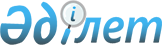 О внесении изменений в приказ Председателя Комитета государственных доходов Министерства финансов Республики Казахстан от 7 сентября 2016 года № 522 "Об утверждении положений Департаментов государственных доходов Комитета государственных доходов Министерства финансов Республики Казахстан по областям, городам республиканского значения и столицы и их территориальных органов"Приказ Председателя Комитета государственных доходов Министерства финансов Республики Казахстан от 6 ноября 2023 года № 525
      ПРИКАЗЫВАЮ:
      1. Внести в приказ Председателя Комитета государственных доходов Министерства финансов Республики Казахстан от 7 сентября 2016 года № 522 "Об утверждении положений Департаментов государственных доходов Комитета государственных доходов Министерства финансов Республики Казахстан по областям, городам республиканского значения и столицы и их территориальных органов" следующие изменения:
      в Положении о Департаменте государственных доходов по Акмолинской области Комитета государственных доходов Министерства финансов Республики Казахстан, утвержденном указанным приказом: 
      в пункте 14:
      абзац тридцать восьмой подпункта 2) изложить в следующей редакции:
      "оказывать государственные услуги в соответствии с подзаконными нормативными правовыми актами, определяющими порядок оказания государственных услуг;";
      в пункте 15:
      подпункт 63) изложить в следующей редакции: 
      "63) обеспечение повышения квалификации работников в сфере оказания государственных услуг, общения с лицами с инвалидностью;";
      в Положении об Управлении государственных доходов по городу Кокшетау Департамента государственных доходов по Акмолинской области Комитета государственных доходов Министерства финансов Республики Казахстан, утвержденном указанным приказом:
      в пункте 14:
      абзац двадцать пятый подпункта 2) изложить в следующей редакции: 
      "оказывать государственные услуги в соответствии с подзаконными нормативными правовыми актами, определяющими порядок оказания государственных услуг;";
      в пункте 15:
      подпункт 23) изложить в следующей редакции: 
      "23) обеспечение повышения квалификации работников в сфере оказания государственных услуг, общения с лицами с инвалидностью;";
      в Положении об Управлении государственных доходов по городу Косшы Департамента государственных доходов по Акмолинской области Комитета государственных доходов Министерства финансов Республики Казахстан, утвержденном указанным приказом: 
      в пункте 14:
      абзац двадцать пятый подпункта 2) изложить в следующей редакции: 
      "оказывать государственные услуги в соответствии с подзаконными нормативными правовыми актами, определяющими порядок оказания государственных услуг;";
      в пункте 15:
      подпункт 23) изложить в следующей редакции: 
      "23) обеспечение повышения квалификации работников в сфере оказания государственных услуг, общения с лицами с инвалидностью;";
      в Положении об Управлении государственных доходов по городу Степногорску Департамента государственных доходов по Акмолинской области Комитета государственных доходов Министерства финансов Республики Казахстан, утвержденном указанным приказом:
      в пункте 14:
      абзац двадцать пятый подпункта 2) изложить в следующей редакции: 
      "оказывать государственные услуги в соответствии с подзаконными нормативными правовыми актами, определяющими порядок оказания государственных услуг;";
      в пункте 15:
      подпункт 23) изложить в следующей редакции: 
      "23) обеспечение повышения квалификации работников в сфере оказания государственных услуг, общения с лицами с инвалидностью;";
      в Положении об Управлении государственных доходов по Аккольскому району Департамента государственных доходов по Акмолинской области Комитета государственных доходов Министерства финансов Республики Казахстан, утвержденном указанным приказом:
      в пункте 14:
      абзац двадцать пятый подпункта 2) изложить в следующей редакции: 
      "оказывать государственные услуги в соответствии с подзаконными нормативными правовыми актами, определяющими порядок оказания государственных услуг;";
      в пункте 15:
      подпункт 23) изложить в следующей редакции: 
      "23) обеспечение повышения квалификации работников в сфере оказания государственных услуг, общения с лицами с инвалидностью;";
      в Положении об Управлении государственных доходов по Астраханскому району Департамента государственных доходов по Акмолинской области Комитета государственных доходов Министерства финансов Республики Казахстан, утвержденном указанным приказом:
      в пункте 14:
      абзац двадцать пятый подпункта 2) изложить в следующей редакции: 
      "оказывать государственные услуги в соответствии с подзаконными нормативными правовыми актами, определяющими порядок оказания государственных услуг;";
      в пункте 15:
      подпункт 23) изложить в следующей редакции: 
      "23) обеспечение повышения квалификации работников в сфере оказания государственных услуг, общения с лицами с инвалидностью;";
      в Положении об Управлении государственных доходов по Атбасарскому району Департамента государственных доходов по Акмолинской области Комитета государственных доходов Министерства финансов Республики Казахстан, утвержденном указанным приказом:
      в пункте 14:
      абзац двадцать пятый подпункта 2) изложить в следующей редакции: 
      "оказывать государственные услуги в соответствии с подзаконными нормативными правовыми актами, определяющими порядок оказания государственных услуг;";
      в пункте 15:
      подпункт 23) изложить в следующей редакции: 
      "23) обеспечение повышения квалификации работников в сфере оказания государственных услуг, общения с лицами с инвалидностью;";
      в Положении об Управлении государственных доходов по Сандыктаускому району Департамента государственных доходов по Акмолинской области Комитета государственных доходов Министерства финансов Республики Казахстан, утвержденном указанным приказом:
      в пункте 14:
      абзац двадцать пятый подпункта 2) изложить в следующей редакции: 
      "оказывать государственные услуги в соответствии с подзаконными нормативными правовыми актами, определяющими порядок оказания государственных услуг;";
      в пункте 15:
      подпункт 23) изложить в следующей редакции: 
      "23) обеспечение повышения квалификации работников в сфере оказания государственных услуг, общения с лицами с инвалидностью;";
      в Положении об Управлении государственных доходов по Аршалынскому району Департамента государственных доходов по Акмолинской области Комитета государственных доходов Министерства финансов Республики Казахстан, утвержденном указанным приказом:
      в пункте 14:
      абзац двадцать пятый подпункта 2) изложить в следующей редакции: 
      "оказывать государственные услуги в соответствии с подзаконными нормативными правовыми актами, определяющими порядок оказания государственных услуг;";
      в пункте 15:
      подпункт 23) изложить в следующей редакции: 
      "23) обеспечение повышения квалификации работников в сфере оказания государственных услуг, общения с лицами с инвалидностью;";
      в Положении об Управлении государственных доходов по Ерейментаускому району Департамента государственных доходов по Акмолинской области Комитета государственных доходов Министерства финансов Республики Казахстан, утвержденном указанным приказом:
      в пункте 14:
      абзац двадцать пятый подпункта 2) изложить в следующей редакции: 
      "оказывать государственные услуги в соответствии с подзаконными нормативными правовыми актами, определяющими порядок оказания государственных услуг;";
      в пункте 15:
      подпункт 23) изложить в следующей редакции: 
      "23) обеспечение повышения квалификации работников в сфере оказания государственных услуг, общения с лицами с инвалидностью;";
      в Положении об Управлении государственных доходов по Егиндыкольскому району Департамента государственных доходов по Акмолинской области Комитета государственных доходов Министерства финансов Республики Казахстан, утвержденном указанным приказом:
      в пункте 14:
      абзац двадцать пятый подпункта 2) изложить в следующей редакции: 
      "оказывать государственные услуги в соответствии с подзаконными нормативными правовыми актами, определяющими порядок оказания государственных услуг;";
      в пункте 15:
      подпункт 23) изложить в следующей редакции: 
      "23) обеспечение повышения квалификации работников в сфере оказания государственных услуг, общения с лицами с инвалидностью;";
      в Положении об Управлении государственных доходов по Коргалжынскому району Департамента государственных доходов по Акмолинской области Комитета государственных доходов Министерства финансов Республики Казахстан, утвержденном указанным приказом:
      в пункте 14:
      абзац двадцать пятый подпункта 2) изложить в следующей редакции: 
      "оказывать государственные услуги в соответствии с подзаконными нормативными правовыми актами, определяющими порядок оказания государственных услуг;";
      в пункте 15:
      подпункт 23) изложить в следующей редакции: 
      "23) обеспечение повышения квалификации работников в сфере оказания государственных услуг, общения с лицами с инвалидностью;";
      в Положении об Управлении государственных доходов по Буландынскому району Департамента государственных доходов по Акмолинской области Комитета государственных доходов Министерства финансов Республики Казахстан, утвержденном указанным приказом:
      в пункте 14:
      абзац двадцать пятый подпункта 2) изложить в следующей редакции: 
      "оказывать государственные услуги в соответствии с подзаконными нормативными правовыми актами, определяющими порядок оказания государственных услуг;";
      в пункте 15:
      подпункт 23) изложить в следующей редакции: 
      "23) обеспечение повышения квалификации работников в сфере оказания государственных услуг, общения с лицами с инвалидностью;";
      в Положении об Управлении государственных доходов по Целиноградскому району Департамента государственных доходов по Акмолинской области Комитета государственных доходов Министерства финансов Республики Казахстан, утвержденном указанным приказом:
      в пункте 14:
      абзац двадцать пятый подпункта 2) изложить в следующей редакции: 
      "оказывать государственные услуги в соответствии с подзаконными нормативными правовыми актами, определяющими порядок оказания государственных услуг;";
      в пункте 15:
      подпункт 23) изложить в следующей редакции: 
      "23) обеспечение повышения квалификации работников в сфере оказания государственных услуг, общения с лицами с инвалидностью;";
      в Положении об Управлении государственных доходов по Шортандинскому району Департамента государственных доходов по Акмолинской области Комитета государственных доходов Министерства финансов Республики Казахстан, утвержденном указанным приказом:
      пункте 14:
      абзац двадцать пятый подпункта 2) изложить в следующей редакции: 
      "оказывать государственные услуги в соответствии с подзаконными нормативными правовыми актами, определяющими порядок оказания государственных услуг;";
      в пункте 15:
      подпункт 23) изложить в следующей редакции: 
      "23) обеспечение повышения квалификации работников в сфере оказания государственных услуг, общения с лицами с инвалидностью;";
      в Положении об Управлении государственных доходов по Жаркаинскому району Департамента государственных доходов по Акмолинской области Комитета государственных доходов Министерства финансов Республики Казахстан, утвержденном указанным приказом:
      в пункте 14:
      абзац двадцать пятый подпункта 2) изложить в следующей редакции: 
      "оказывать государственные услуги в соответствии с подзаконными нормативными правовыми актами, определяющими порядок оказания государственных услуг;";
      в пункте 15:
      подпункт 23) изложить в следующей редакции: 
      "23) обеспечение повышения квалификации работников в сфере оказания государственных услуг, общения с лицами с инвалидностью;";
      в Положении об Управлении государственных доходов по Есильскому району Департамента государственных доходов по Акмолинской области Комитета государственных доходов Министерства финансов Республики Казахстан, утвержденном указанным приказом:
      в пункте 14:
      абзац двадцать пятый подпункта 2) изложить в следующей редакции: 
      "оказывать государственные услуги в соответствии с подзаконными нормативными правовыми актами, определяющими порядок оказания государственных услуг;";
      в пункте 15:
      подпункт 23) изложить в следующей редакции: 
      "23) обеспечение повышения квалификации работников в сфере оказания государственных услуг, общения с лицами с инвалидностью;";
      в Положении об Управлении государственных доходов по Жаксынскому району Департамента государственных доходов по Акмолинской области Комитета государственных доходов Министерства финансов Республики Казахстан, утвержденном указанным приказом:
      в пункте 14:
      абзац двадцать пятый подпункта 2) изложить в следующей редакции: 
      "оказывать государственные услуги в соответствии с подзаконными нормативными правовыми актами, определяющими порядок оказания государственных услуг;";
      в пункте 15:
      подпункт 23) изложить в следующей редакции: 
      "23) обеспечение повышения квалификации работников в сфере оказания государственных услуг, общения с лицами с инвалидностью;";
      в Положении об Управлении государственных доходов по Зерендинскому району Департамента государственных доходов по Акмолинской области Комитета государственных доходов Министерства финансов Республики Казахстан, утвержденном указанным приказом:
      в пункте 14:
      абзац двадцать пятый подпункта 2) изложить в следующей редакции: 
      "оказывать государственные услуги в соответствии с подзаконными нормативными правовыми актами, определяющими порядок оказания государственных услуг;";
      в пункте 15:
      подпункт 23) изложить в следующей редакции: 
      "23) обеспечение повышения квалификации работников в сфере оказания государственных услуг, общения с лицами с инвалидностью;";
      в Положении об Управлении государственных доходов по Бурабайскому району Департамента государственных доходов по Акмолинской области Комитета государственных доходов Министерства финансов Республики Казахстан, утвержденном указанным приказом:
      в пункте 14:
      абзац двадцать пятый подпункта 2) изложить в следующей редакции: 
      "оказывать государственные услуги в соответствии с подзаконными нормативными правовыми актами, определяющими порядок оказания государственных услуг;";
      в пункте 15:
      подпункт 23) изложить в следующей редакции: 
      "23) обеспечение повышения квалификации работников в сфере оказания государственных услуг, общения с лицами с инвалидностью;";
      в Положении об Управлении государственных доходов по району Биржан сал Департамента государственных доходов по Акмолинской области Комитета государственных доходов Министерства финансов Республики Казахстан, утвержденном указанным приказом:
      в пункте 14:
      абзац двадцать пятый подпункта 2) изложить в следующей редакции: 
      "оказывать государственные услуги в соответствии с подзаконными нормативными правовыми актами, определяющими порядок оказания государственных услуг;";
      в пункте 15:
      подпункт 23) изложить в следующей редакции: 
      "23) обеспечение повышения квалификации работников в сфере оказания государственных услуг, общения с лицами с инвалидностью;";
      в Положении о Департаменте государственных доходов по Актюбинской области Комитета государственных доходов Министерства финансов Республики Казахстан, утвержденном указанным приказом:
      в пункте 14:
      абзац тридцать восьмой подпункта 2) изложить в следующей редакции:
      "оказывать государственные услуги в соответствии с подзаконными нормативными правовыми актами, определяющими порядок оказания государственных услуг;";
      в пункте 15:
      подпункт 63) изложить в следующей редакции: 
      "63) обеспечение повышения квалификации работников в сфере оказания государственных услуг, общения с лицами с инвалидностью;";
      в Положении об Управлении государственных доходов по городу Актобе Департамента государственных доходов по Актюбинской области Комитета государственных доходов Министерства финансов Республики Казахстан, утвержденном указанным приказом:
      в пункте 14:
      абзац двадцать пятый подпункта 2) изложить в следующей редакции: 
      "оказывать государственные услуги в соответствии с подзаконными нормативными правовыми актами, определяющими порядок оказания государственных услуг;";
      в пункте 15:
      подпункт 23) изложить в следующей редакции: 
      "23) обеспечение повышения квалификации работников в сфере оказания государственных услуг, общения с лицами с инвалидностью;";
      в Положении об Управлении государственных доходов по Алгинскому району Департамента государственных доходов по Актюбинской области Комитета государственных доходов Министерства финансов Республики Казахстан, утвержденном указанным приказом:
      в пункте 14:
      абзац двадцать пятый подпункта 2) изложить в следующей редакции: 
      "оказывать государственные услуги в соответствии с подзаконными нормативными правовыми актами, определяющими порядок оказания государственных услуг;";
      в пункте 15:
      подпункт 23) изложить в следующей редакции: 
      "23) обеспечение повышения квалификации работников в сфере оказания государственных услуг, общения с лицами с инвалидностью;";
      в Положении об Управлении государственных доходов по Байганинскому району Департамента государственных доходов по Актюбинской области Комитета государственных доходов Министерства финансов Республики Казахстан, утвержденном указанным приказом:
      в пункте 14:
      абзац двадцать пятый подпункта 2) изложить в следующей редакции: 
      "оказывать государственные услуги в соответствии с подзаконными нормативными правовыми актами, определяющими порядок оказания государственных услуг;";
      в пункте 15:
      подпункт 23) изложить в следующей редакции: 
      "23) обеспечение повышения квалификации работников в сфере оказания государственных услуг, общения с лицами с инвалидностью;";
      в Положении об Управлении государственных доходов по Айтекебийскому району Департамента государственных доходов по Актюбинской области Комитета государственных доходов Министерства финансов Республики Казахстан, утвержденном указанным приказом:
      в пункте 14:
      абзац двадцать пятый подпункта 2) изложить в следующей редакции: 
      "оказывать государственные услуги в соответствии с подзаконными нормативными правовыми актами, определяющими порядок оказания государственных услуг;";
      в пункте 15:
      подпункт 23) изложить в следующей редакции: 
      "23) обеспечение повышения квалификации работников в сфере оказания государственных услуг, общения с лицами с инвалидностью;";
      в Положении об Управлении государственных доходов по Иргизскому району Департамента государственных доходов по Актюбинской области Комитета государственных доходов Министерства финансов Республики Казахстан, утвержденном указанным приказом:
      в пункте 14:
      абзац двадцать пятый подпункта 2) изложить в следующей редакции: 
      "оказывать государственные услуги в соответствии с подзаконными нормативными правовыми актами, определяющими порядок оказания государственных услуг;";
      в пункте 15:
      подпункт 23) изложить в следующей редакции: 
      "23) обеспечение повышения квалификации работников в сфере оказания государственных услуг, общения с лицами с инвалидностью;";
      в Положении об Управлении государственных доходов по Каргалинскому району Департамента государственных доходов по Актюбинской области Комитета государственных доходов Министерства финансов Республики Казахстан, утвержденном указанным приказом:
      в пункте 14:
      абзац двадцать пятый подпункта 2) изложить в следующей редакции: 
      "оказывать государственные услуги в соответствии с подзаконными нормативными правовыми актами, определяющими порядок оказания государственных услуг;";
      в пункте 15:
      подпункт 23) изложить в следующей редакции: 
      "23) обеспечение повышения квалификации работников в сфере оказания государственных услуг, общения с лицами с инвалидностью;";
      в Положении об Управлении государственных доходов по Мартукскому району Департамента государственных доходов по Актюбинской области Комитета государственных доходов Министерства финансов Республики Казахстан, утвержденном указанным приказом:
      в пункте 14:
      абзац двадцать пятый подпункта 2) изложить в следующей редакции: 
      "оказывать государственные услуги в соответствии с подзаконными нормативными правовыми актами, определяющими порядок оказания государственных услуг;";
      в пункте 15:
      подпункт 23) изложить в следующей редакции: 
      "23) обеспечение повышения квалификации работников в сфере оказания государственных услуг, общения с лицами с инвалидностью;";
      в Положении об Управлении государственных доходов по Мугалжарскому району Департамента государственных доходов по Актюбинской области Комитета государственных доходов Министерства финансов Республики Казахстан, утвержденном указанным приказом:
      в пункте 14:
      абзац двадцать пятый подпункта 2) изложить в следующей редакции: 
      "оказывать государственные услуги в соответствии с подзаконными нормативными правовыми актами, определяющими порядок оказания государственных услуг;";
      в пункте 15:
      подпункт 23) изложить в следующей редакции: 
      "23) обеспечение повышения квалификации работников в сфере оказания государственных услуг, общения с лицами с инвалидностью;";
      в Положении об Управлении государственных доходов по Темирскому району Департамента государственных доходов по Актюбинской области Комитета государственных доходов Министерства финансов Республики Казахстан, утвержденном указанным приказом:
      в пункте 14:
      абзац двадцать пятый подпункта 2) изложить в следующей редакции: 
      "оказывать государственные услуги в соответствии с подзаконными нормативными правовыми актами, определяющими порядок оказания государственных услуг;";
      в пункте 15:
      подпункт 23) изложить в следующей редакции: 
      "23) обеспечение повышения квалификации работников в сфере оказания государственных услуг, общения с лицами с инвалидностью;";
      в Положении об Управлении государственных доходов по Уилскому району Департамента государственных доходов по Актюбинской области Комитета государственных доходов Министерства финансов Республики Казахстан, утвержденном указанным приказом:
      в пункте 14:
      абзац двадцать пятый подпункта 2) изложить в следующей редакции: 
      "оказывать государственные услуги в соответствии с подзаконными нормативными правовыми актами, определяющими порядок оказания государственных услуг;";
      в пункте 15:
      подпункт 23) изложить в следующей редакции: 
      "23) обеспечение повышения квалификации работников в сфере оказания государственных услуг, общения с лицами с инвалидностью;";
      в Положении об Управлении государственных доходов по Хобдинскому району Департамента государственных доходов по Актюбинской области Комитета государственных доходов Министерства финансов Республики Казахстан, утвержденном указанным приказом:
      в пункте 14:
      абзац двадцать пятый подпункта 2) изложить в следующей редакции: 
      "оказывать государственные услуги в соответствии с подзаконными нормативными правовыми актами, определяющими порядок оказания государственных услуг;";
      в пункте 15:
      подпункт 23) изложить в следующей редакции: 
      "23) обеспечение повышения квалификации работников в сфере оказания государственных услуг, общения с лицами с инвалидностью;";
      в Положении об Управлении государственных доходов по Хромтаускому району Департамента государственных доходов по Актюбинской области Комитета государственных доходов Министерства финансов Республики Казахстан, утвержденном указанным приказом:
      в пункте 14:
      абзац двадцать пятый подпункта 2) изложить в следующей редакции: 
      "оказывать государственные услуги в соответствии с подзаконными нормативными правовыми актами, определяющими порядок оказания государственных услуг;";
      в пункте 15:
      подпункт 23) изложить в следующей редакции: 
      "23) обеспечение повышения квалификации работников в сфере оказания государственных услуг, общения с лицами с инвалидностью;";
      в Положении об Управлении государственных доходов по Шалкарскому району Департамента государственных доходов по Актюбинской области Комитета государственных доходов Министерства финансов Республики Казахстан, утвержденном указанным приказом:
      в пункте 14:
      абзац двадцать пятый подпункта 2) изложить в следующей редакции: 
      "оказывать государственные услуги в соответствии с подзаконными нормативными правовыми актами, определяющими порядок оказания государственных услуг;";
      в пункте 15:
      подпункт 23) изложить в следующей редакции: 
      "23) обеспечение повышения квалификации работников в сфере оказания государственных услуг, общения с лицами с инвалидностью;";
      в Положении о Департаменте государственных доходов по Алматинской области Комитета государственных доходов Министерства финансов Республики Казахстан, утвержденном указанным приказом:
      пункт 8 изложить в следующей редакции:
      "8. Местонахождение Департамента: почтовый индекс 040800, Республика Казахстан, город Қонаев, улица Индустриальная, дом № 9/4.";
      в пункте 14:
      абзац тридцать восьмой подпункта 2) изложить в следующей редакции:
      "оказывать государственные услуги в соответствии с подзаконными нормативными правовыми актами, определяющими порядок оказания государственных услуг;";
      в пункте 15:
      подпункт 63) изложить в следующей редакции: 
      "63) обеспечение повышения квалификации работников в сфере оказания государственных услуг, общения с лицами с инвалидностью;";
      в Положении об Управлении государственных доходов по городу Қонаев Департамента государственных доходов по Алматинской области Комитета государственных доходов Министерства финансов Республики Казахстан, утвержденном указанным приказом:
      в пункте 14:
      абзац двадцать пятый подпункта 2) изложить в следующей редакции: 
      "оказывать государственные услуги в соответствии с подзаконными нормативными правовыми актами, определяющими порядок оказания государственных услуг;";
      в пункте 15:
      подпункт 23) изложить в следующей редакции: 
      "23) обеспечение повышения квалификации работников в сфере оказания государственных услуг, общения с лицами с инвалидностью;";
      в Положении об Управлении государственных доходов по Балхашскому району Департамента государственных доходов по Алматинской области Комитета государственных доходов Министерства финансов Республики Казахстан, утвержденном указанным приказом:
      в пункте 14:
      абзац двадцать пятый подпункта 2) изложить в следующей редакции: 
      "оказывать государственные услуги в соответствии с подзаконными нормативными правовыми актами, определяющими порядок оказания государственных услуг;";
      в пункте 15:
      подпункт 23) изложить в следующей редакции: 
      "23) обеспечение повышения квалификации работников в сфере оказания государственных услуг, общения с лицами с инвалидностью;";
      в Положении об Управлении государственных доходов по Жамбылскому району Департамента государственных доходов по Алматинской области Комитета государственных доходов Министерства финансов Республики Казахстан, утвержденном указанным приказом:
      в пункте 14:
      абзац двадцать пятый подпункта 2) изложить в следующей редакции: 
      "оказывать государственные услуги в соответствии с подзаконными нормативными правовыми актами, определяющими порядок оказания государственных услуг;";
      в пункте 15:
      подпункт 23) изложить в следующей редакции: 
      "23) обеспечение повышения квалификации работников в сфере оказания государственных услуг, общения с лицами с инвалидностью;";
      в Положении об Управлении государственных доходов по Илийскому району Департамента государственных доходов по Алматинской области Комитета государственных доходов Министерства финансов Республики Казахстан, утвержденном указанным приказом:
      в пункте 14:
      абзац двадцать пятый подпункта 2) изложить в следующей редакции: 
      "оказывать государственные услуги в соответствии с подзаконными нормативными правовыми актами, определяющими порядок оказания государственных услуг;";
      в пункте 15:
      подпункт 23) изложить в следующей редакции: 
      "23) обеспечение повышения квалификации работников в сфере оказания государственных услуг, общения с лицами с инвалидностью;";
      в Положении об Управлении государственных доходов по Карасайскому району Департамента государственных доходов по Алматинской области Комитета государственных доходов Министерства финансов Республики Казахстан, утвержденном указанным приказом:
      в пункте 14:
      абзац двадцать пятый подпункта 2) изложить в следующей редакции: 
      "оказывать государственные услуги в соответствии с подзаконными нормативными правовыми актами, определяющими порядок оказания государственных услуг;";
      в пункте 15:
      подпункт 23) изложить в следующей редакции: 
      "23) обеспечение повышения квалификации работников в сфере оказания государственных услуг, общения с лицами с инвалидностью;";
      в Положении об Управлении государственных доходов по Райымбекскому району Департамента государственных доходов по Алматинской области Комитета государственных доходов Министерства финансов Республики Казахстан, утвержденном указанным приказом:
      в пункте 14:
      абзац двадцать пятый подпункта 2) изложить в следующей редакции: 
      "оказывать государственные услуги в соответствии с подзаконными нормативными правовыми актами, определяющими порядок оказания государственных услуг;";
      в пункте 15:
      подпункт 23) изложить в следующей редакции: 
      "23) обеспечение повышения квалификации работников в сфере оказания государственных услуг, общения с лицами с инвалидностью;";
      в Положении об Управлении государственных доходов по Кегенскому району Департамента государственных доходов по Алматинской области Комитета государственных доходов Министерства финансов Республики Казахстан, утвержденном указанным приказом:
      в пункте 14:
      абзац двадцать пятый подпункта 2) изложить в следующей редакции: 
      "оказывать государственные услуги в соответствии с подзаконными нормативными правовыми актами, определяющими порядок оказания государственных услуг;";
      в пункте 15:
      подпункт 23) изложить в следующей редакции: 
      "23) обеспечение повышения квалификации работников в сфере оказания государственных услуг, общения с лицами с инвалидностью;";
      в Положении об Управлении государственных доходов по Талгарскому району Департамента государственных доходов по Алматинской области Комитета государственных доходов Министерства финансов Республики Казахстан, утвержденном указанным приказом:
      в пункте 14:
      абзац двадцать пятый подпункта 2) изложить в следующей редакции: 
      "оказывать государственные услуги в соответствии с подзаконными нормативными правовыми актами, определяющими порядок оказания государственных услуг;";
      в пункте 15:
      подпункт 23) изложить в следующей редакции: 
      "23) обеспечение повышения квалификации работников в сфере оказания государственных услуг, общения с лицами с инвалидностью;";
      в Положении об Управлении государственных доходов по Уйгурскому району Департамента государственных доходов по Алматинской области Комитета государственных доходов Министерства финансов Республики Казахстан, утвержденном указанным приказом:
      в пункте 14:
      абзац двадцать пятый подпункта 2) изложить в следующей редакции: 
      "оказывать государственные услуги в соответствии с подзаконными нормативными правовыми актами, определяющими порядок оказания государственных услуг;";
      в пункте 15:
      подпункт 23) изложить в следующей редакции: 
      "23) обеспечение повышения квалификации работников в сфере оказания государственных услуг, общения с лицами с инвалидностью;";
      в Положении об Управлении государственных доходов по Енбекшиказахскому району Департамента государственных доходов по Алматинской области Комитета государственных доходов Министерства финансов Республики Казахстан, утвержденном указанным приказом:
      в пункте 14:
      абзац двадцать пятый подпункта 2) изложить в следующей редакции: 
      "оказывать государственные услуги в соответствии с подзаконными нормативными правовыми актами, определяющими порядок оказания государственных услуг;";
      в пункте 15:
      подпункт 23) изложить в следующей редакции: 
      "23) обеспечение повышения квалификации работников в сфере оказания государственных услуг, общения с лицами с инвалидностью;";
      в Положении о Департаменте государственных доходов по Атырауской области Комитета государственных доходов Министерства финансов Республики Казахстан, утвержденном указанным приказом:
      в пункте 14:
      абзац тридцать восьмой подпункта 2) изложить в следующей редакции:
      "оказывать государственные услуги в соответствии с подзаконными нормативными правовыми актами, определяющими порядок оказания государственных услуг;";
      в пункте 15:
      подпункт 63) изложить в следующей редакции: 
      "63) обеспечение повышения квалификации работников в сфере оказания государственных услуг, общения с лицами с инвалидностью;";
      в Положении об Управлении государственных доходов по городу Атырау Департамента государственных доходов по Атырауской области Комитета государственных доходов Министерства финансов Республики Казахстан, утвержденном указанным приказом:
      в пункте 14:
      абзац двадцать пятый подпункта 2) изложить в следующей редакции: 
      "оказывать государственные услуги в соответствии с подзаконными нормативными правовыми актами, определяющими порядок оказания государственных услуг;";
      в пункте 15:
      подпункт 23) изложить в следующей редакции: 
      "23) обеспечение повышения квалификации работников в сфере оказания государственных услуг, общения с лицами с инвалидностью;";
      в Положении об Управлении государственных доходов по Курмангазинскому району Департамента государственных доходов по Атырауской области Комитета государственных доходов Министерства финансов Республики Казахстан, утвержденном указанным приказом:
      в пункте 14:
      абзац двадцать пятый подпункта 2) изложить в следующей редакции: 
      "оказывать государственные услуги в соответствии с подзаконными нормативными правовыми актами, определяющими порядок оказания государственных услуг;";
      в пункте 15:
      подпункт 23) изложить в следующей редакции: 
      "23) обеспечение повышения квалификации работников в сфере оказания государственных услуг, общения с лицами с инвалидностью;";
      в Положении об Управлении государственных доходов по Индерскому району Департамента государственных доходов по Атырауской области Комитета государственных доходов Министерства финансов Республики Казахстан, утвержденном указанным приказом:
      в пункте 14:
      абзац двадцать пятый подпункта 2) изложить в следующей редакции: 
      "оказывать государственные услуги в соответствии с подзаконными нормативными правовыми актами, определяющими порядок оказания государственных услуг;";
      в пункте 15:
      подпункт 23) изложить в следующей редакции: 
      "23) обеспечение повышения квалификации работников в сфере оказания государственных услуг, общения с лицами с инвалидностью;";
      в Положении об Управлении государственных доходов по Исатайскому району Департамента государственных доходов по Атырауской области Комитета государственных доходов Министерства финансов Республики Казахстан, утвержденном указанным приказом:
      в пункте 14:
      абзац двадцать пятый подпункта 2) изложить в следующей редакции: 
      "оказывать государственные услуги в соответствии с подзаконными нормативными правовыми актами, определяющими порядок оказания государственных услуг;";
      в пункте 15:
      подпункт 23) изложить в следующей редакции: 
      "23) обеспечение повышения квалификации работников в сфере оказания государственных услуг, общения с лицами с инвалидностью;";
      в Положении об Управлении государственных доходов по Кызылкугинскому району Департамента государственных доходов по Атырауской области Комитета государственных доходов Министерства финансов Республики Казахстан, утвержденном указанным приказом:
      в пункте 14:
      абзац двадцать пятый подпункта 2) изложить в следующей редакции: 
      "оказывать государственные услуги в соответствии с подзаконными нормативными правовыми актами, определяющими порядок оказания государственных услуг;";
      в пункте 15:
      подпункт 23) изложить в следующей редакции: 
      "23) обеспечение повышения квалификации работников в сфере оказания государственных услуг, общения с лицами с инвалидностью;";
      в Положении об Управлении государственных доходов по Макатскому району Департамента государственных доходов по Атырауской области Комитета государственных доходов Министерства финансов Республики Казахстан, утвержденном указанным приказом:
      в пункте 14:
      абзац двадцать пятый подпункта 2) изложить в следующей редакции: 
      "оказывать государственные услуги в соответствии с подзаконными нормативными правовыми актами, определяющими порядок оказания государственных услуг;";
      в пункте 15:
      подпункт 23) изложить в следующей редакции: 
      "23) обеспечение повышения квалификации работников в сфере оказания государственных услуг, общения с лицами с инвалидностью;";
      в Положении об Управлении государственных доходов по Махамбетскому району Департамента государственных доходов по Атырауской области Комитета государственных доходов Министерства финансов Республики Казахстан, утвержденном указанным приказом:
      в пункте 14:
      абзац двадцать пятый подпункта 2) изложить в следующей редакции: 
      "оказывать государственные услуги в соответствии с подзаконными нормативными правовыми актами, определяющими порядок оказания государственных услуг;";
      в пункте 15:
      подпункт 23) изложить в следующей редакции: 
      "23) обеспечение повышения квалификации работников в сфере оказания государственных услуг, общения с лицами с инвалидностью;";
      в Положении об Управлении государственных доходов по Жылыойскому району Департамента государственных доходов по Атырауской области Комитета государственных доходов Министерства финансов Республики Казахстан, утвержденном указанным приказом:
      в пункте 14:
      абзац двадцать пятый подпункта 2) изложить в следующей редакции: 
      "оказывать государственные услуги в соответствии с подзаконными нормативными правовыми актами, определяющими порядок оказания государственных услуг;";
      в пункте 15:
      подпункт 23) изложить в следующей редакции: 
      "23) обеспечение повышения квалификации работников в сфере оказания государственных услуг, общения с лицами с инвалидностью;";
      в Положении о Департаменте государственных доходов по Восточно-Казахстанской области Комитета государственных доходов Министерства финансов Республики Казахстан, утвержденном указанным приказом:
      в пункте 14:
      абзац тридцать восьмой подпункта 2) изложить в следующей редакции:
      "оказывать государственные услуги в соответствии с подзаконными нормативными правовыми актами, определяющими порядок оказания государственных услуг;";
      в пункте 15:
      подпункт 63) изложить в следующей редакции: 
      "63) обеспечение повышения квалификации работников в сфере оказания государственных услуг, общения с лицами с инвалидностью;";
      в Положении об Управлении государственных доходов по городу Усть-Каменогорску Департамента государственных доходов по Восточно-Казахстанской области Комитета государственных доходов Министерства финансов Республики Казахстан, утвержденном указанным приказом:
      в пункте 14:
      абзац двадцать пятый подпункта 2) изложить в следующей редакции: 
      "оказывать государственные услуги в соответствии с подзаконными нормативными правовыми актами, определяющими порядок оказания государственных услуг;";
      в пункте 15:
      подпункт 23) изложить в следующей редакции: 
      "23) обеспечение повышения квалификации работников в сфере оказания государственных услуг, общения с лицами с инвалидностью;";
      в Положении об Управлении государственных доходов по району Алтай – городу Алтай Департамента государственных доходов по Восточно-Казахстанской области Комитета государственных доходов Министерства финансов Республики Казахстан, утвержденном указанным приказом:
      в пункте 14:
      абзац двадцать пятый подпункта 2) изложить в следующей редакции: 
      "оказывать государственные услуги в соответствии с подзаконными нормативными правовыми актами, определяющими порядок оказания государственных услуг;";
      в пункте 15:
      подпункт 23) изложить в следующей редакции: 
      "23) обеспечение повышения квалификации работников в сфере оказания государственных услуг, общения с лицами с инвалидностью;";
      в Положении об Управлении государственных доходов по городу Риддеру Департамента государственных доходов по Восточно-Казахстанской области Комитета государственных доходов Министерства финансов Республики Казахстан, утвержденном указанным приказом:
      в пункте 14:
      абзац двадцать пятый подпункта 2) изложить в следующей редакции: 
      "оказывать государственные услуги в соответствии с подзаконными нормативными правовыми актами, определяющими порядок оказания государственных услуг;";
      в пункте 15:
      подпункт 23) изложить в следующей редакции: 
      "23) обеспечение повышения квалификации работников в сфере оказания государственных услуг, общения с лицами с инвалидностью;";
      в Положении об Управлении государственных доходов по городу Курчатову Департамента государственных доходов по Восточно-Казахстанской области Комитета государственных доходов Министерства финансов Республики Казахстан, утвержденном указанным приказом:
      в пункте 14:
      абзац двадцать пятый подпункта 2) изложить в следующей редакции: 
      "оказывать государственные услуги в соответствии с подзаконными нормативными правовыми актами, определяющими порядок оказания государственных услуг;";
      в пункте 15:
      подпункт 23) изложить в следующей редакции: 
      "23) обеспечение повышения квалификации работников в сфере оказания государственных услуг, общения с лицами с инвалидностью;";
      в Положении об Управлении государственных доходов по Катон-Карагайскому району Департамента государственных доходов по Восточно-Казахстанской области Комитета государственных доходов Министерства финансов Республики Казахстан, утвержденном указанным приказом:
      в пункте 14:
      абзац двадцать пятый подпункта 2) изложить в следующей редакции: 
      "оказывать государственные услуги в соответствии с подзаконными нормативными правовыми актами, определяющими порядок оказания государственных услуг;";
      в пункте 15:
      подпункт 23) изложить в следующей редакции: 
      "23) обеспечение повышения квалификации работников в сфере оказания государственных услуг, общения с лицами с инвалидностью;";
      в Положении об Управлении государственных доходов по Глубоковскому району Департамента государственных доходов по Восточно-Казахстанской области Комитета государственных доходов Министерства финансов Республики Казахстан, утвержденном указанным приказом:
      в пункте 14:
      абзац двадцать пятый подпункта 2) изложить в следующей редакции: 
      "оказывать государственные услуги в соответствии с подзаконными нормативными правовыми актами, определяющими порядок оказания государственных услуг;";
      в пункте 15:
      подпункт 23) изложить в следующей редакции: 
      "23) обеспечение повышения квалификации работников в сфере оказания государственных услуг, общения с лицами с инвалидностью;";
      в Положении об Управлении государственных доходов по Зайсанскому району Департамента государственных доходов по Восточно-Казахстанской области Комитета государственных доходов Министерства финансов Республики Казахстан, утвержденном указанным приказом:
      в пункте 14:
      абзац двадцать пятый подпункта 2) изложить в следующей редакции: 
      "оказывать государственные услуги в соответствии с подзаконными нормативными правовыми актами, определяющими порядок оказания государственных услуг;";
      в пункте 15:
      подпункт 23) изложить в следующей редакции: 
      "23) обеспечение повышения квалификации работников в сфере оказания государственных услуг, общения с лицами с инвалидностью;";
      в Положении об Управлении государственных доходов по Курчумскому району Департамента государственных доходов по Восточно-Казахстанской области Комитета государственных доходов Министерства финансов Республики Казахстан, утвержденном указанным приказом:
      в пункте 14:
      абзац двадцать пятый подпункта 2) изложить в следующей редакции: 
      "оказывать государственные услуги в соответствии с подзаконными нормативными правовыми актами, определяющими порядок оказания государственных услуг;";
      в пункте 15:
      подпункт 23) изложить в следующей редакции: 
      "23) обеспечение повышения квалификации работников в сфере оказания государственных услуг, общения с лицами с инвалидностью;";
      в Положении об Управлении государственных доходов по Уланскому району Департамента государственных доходов по Восточно-Казахстанской области Комитета государственных доходов Министерства финансов Республики Казахстан, утвержденном указанным приказом:
      в пункте 14:
      абзац двадцать пятый подпункта 2) изложить в следующей редакции: 
      "оказывать государственные услуги в соответствии с подзаконными нормативными правовыми актами, определяющими порядок оказания государственных услуг;";
      в пункте 15:
      подпункт 23) изложить в следующей редакции: 
      "23) обеспечение повышения квалификации работников в сфере оказания государственных услуг, общения с лицами с инвалидностью;";
      в Положении об Управлении государственных доходов по Шемонаихинскому району Департамента государственных доходов по Восточно-Казахстанской области Комитета государственных доходов Министерства финансов Республики Казахстан, утвержденном указанным приказом:
      в пункте 14:
      абзац двадцать пятый подпункта 2) изложить в следующей редакции: 
      "оказывать государственные услуги в соответствии с подзаконными нормативными правовыми актами, определяющими порядок оказания государственных услуг;";
      в пункте 15:
      подпункт 23) изложить в следующей редакции: 
      "23) обеспечение повышения квалификации работников в сфере оказания государственных услуг, общения с лицами с инвалидностью;";
      в Положении об Управлении государственных доходов по району Самар Департамента государственных доходов по Восточно-Казахстанской области Комитета государственных доходов Министерства финансов Республики Казахстан, утвержденном указанным приказом:
      в пункте 14:
      абзац двадцать пятый подпункта 2) изложить в следующей редакции: 
      "оказывать государственные услуги в соответствии с подзаконными нормативными правовыми актами, определяющими порядок оказания государственных услуг;";
      в пункте 15:
      подпункт 23) изложить в следующей редакции: 
      "23) обеспечение повышения квалификации работников в сфере оказания государственных услуг, общения с лицами с инвалидностью;";
      в Положении об Управлении государственных доходов по Тарбагатайскому району Департамента государственных доходов по Восточно-Казахстанской области Комитета государственных доходов Министерства финансов Республики Казахстан, утвержденном указанным приказом:
      в пункте 14:
      абзац двадцать пятый подпункта 2) изложить в следующей редакции: 
      "оказывать государственные услуги в соответствии с подзаконными нормативными правовыми актами, определяющими порядок оказания государственных услуг;";
      в пункте 15:
      подпункт 23) изложить в следующей редакции: 
      "23) обеспечение повышения квалификации работников в сфере оказания государственных услуг, общения с лицами с инвалидностью;";
      в Положении о Департаменте государственных доходов по Жамбылской области Комитета государственных доходов Министерства финансов Республики Казахстан, утвержденном указанным приказом:
      в пункте 14:
      абзац тридцать восьмой подпункта 2) изложить в следующей редакции:
      "оказывать государственные услуги в соответствии с подзаконными нормативными правовыми актами, определяющими порядок оказания государственных услуг;";
      в пункте 15:
      подпункт 63) изложить в следующей редакции: 
      "63) обеспечение повышения квалификации работников в сфере оказания государственных услуг, общения с лицами с инвалидностью;";
      в Положении об Управлении государственных доходов по городу Тараз Департамента государственных доходов по Жамбылской области Комитета государственных доходов Министерства финансов Республики Казахстан, утвержденном указанным приказом:
      в пункте 14:
      абзац двадцать пятый подпункта 2) изложить в следующей редакции: 
      "оказывать государственные услуги в соответствии с подзаконными нормативными правовыми актами, определяющими порядок оказания государственных услуг;";
      в пункте 15:
      подпункт 23) изложить в следующей редакции: 
      "23) обеспечение повышения квалификации работников в сфере оказания государственных услуг, общения с лицами с инвалидностью;";
      в Положении об Управлении государственных доходов по Жамбылскому району Департамента государственных доходов по Жамбылской области Комитета государственных доходов Министерства финансов Республики Казахстан, утвержденном указанным приказом:
      в пункте 14:
      абзац двадцать пятый подпункта 2) изложить в следующей редакции: 
      "оказывать государственные услуги в соответствии с подзаконными нормативными правовыми актами, определяющими порядок оказания государственных услуг;";
      в пункте 15:
      подпункт 23) изложить в следующей редакции: 
      "23) обеспечение повышения квалификации работников в сфере оказания государственных услуг, общения с лицами с инвалидностью;";
      в Положении об Управлении государственных доходов по Жуалынскому району Департамента государственных доходов по Жамбылской области Комитета государственных доходов Министерства финансов Республики Казахстан, утвержденном указанным приказом:
      в пункте 14:
      абзац двадцать пятый подпункта 2) изложить в следующей редакции: 
      "оказывать государственные услуги в соответствии с подзаконными нормативными правовыми актами, определяющими порядок оказания государственных услуг;";
      в пункте 15:
      подпункт 23) изложить в следующей редакции: 
      "23) обеспечение повышения квалификации работников в сфере оказания государственных услуг, общения с лицами с инвалидностью;";
      в Положении об Управлении государственных доходов по Кордайскому району Департамента государственных доходов по Жамбылской области Комитета государственных доходов Министерства финансов Республики Казахстан, утвержденном указанным приказом:
      в пункте 14:
      абзац двадцать пятый подпункта 2) изложить в следующей редакции: 
      "оказывать государственные услуги в соответствии с подзаконными нормативными правовыми актами, определяющими порядок оказания государственных услуг;";
      в пункте 15:
      подпункт 23) изложить в следующей редакции: 
      "23) обеспечение повышения квалификации работников в сфере оказания государственных услуг, общения с лицами с инвалидностью;";
      в Положении об Управлении государственных доходов по району имени Турара Рыскулова Департамента государственных доходов по Жамбылской области Комитета государственных доходов Министерства финансов Республики Казахстан, утвержденном указанным приказом:
      в пункте 14:
      абзац двадцать пятый подпункта 2) изложить в следующей редакции: 
      "оказывать государственные услуги в соответствии с подзаконными нормативными правовыми актами, определяющими порядок оказания государственных услуг;";
      в пункте 15:
      подпункт 23) изложить в следующей редакции: 
      "23) обеспечение повышения квалификации работников в сфере оказания государственных услуг, общения с лицами с инвалидностью;";
      в Положении об Управлении государственных доходов по Меркенскому району Департамента государственных доходов по Жамбылской области Комитета государственных доходов Министерства финансов Республики Казахстан, утвержденном указанным приказом:
      в пункте 14:
      абзац двадцать пятый подпункта 2) изложить в следующей редакции: 
      "оказывать государственные услуги в соответствии с подзаконными нормативными правовыми актами, определяющими порядок оказания государственных услуг;";
      в пункте 15:
      подпункт 23) изложить в следующей редакции: 
      "23) обеспечение повышения квалификации работников в сфере оказания государственных услуг, общения с лицами с инвалидностью;";
      в Положении об Управлении государственных доходов по Мойынкумскому району Департамента государственных доходов по Жамбылской области Комитета государственных доходов Министерства финансов Республики Казахстан, утвержденном указанным приказом:
      в пункте 14:
      абзац двадцать пятый подпункта 2) изложить в следующей редакции: 
      "оказывать государственные услуги в соответствии с подзаконными нормативными правовыми актами, определяющими порядок оказания государственных услуг;";
      в пункте 15:
      подпункт 23) изложить в следующей редакции: 
      "23) обеспечение повышения квалификации работников в сфере оказания государственных услуг, общения с лицами с инвалидностью;";
      в Положении об Управлении государственных доходов по Байзакскому району Департамента государственных доходов по Жамбылской области Комитета государственных доходов Министерства финансов Республики Казахстан, утвержденном указанным приказом:
      в пункте 14:
      абзац двадцать пятый подпункта 2) изложить в следующей редакции: 
      "оказывать государственные услуги в соответствии с подзаконными нормативными правовыми актами, определяющими порядок оказания государственных услуг;";
      в пункте 15:
      подпункт 23) изложить в следующей редакции: 
      "23) обеспечение повышения квалификации работников в сфере оказания государственных услуг, общения с лицами с инвалидностью;";
      в Положении об Управлении государственных доходов по Шускому району Департамента государственных доходов по Жамбылской области Комитета государственных доходов Министерства финансов Республики Казахстан, утвержденном указанным приказом:
      в пункте 14:
      абзац двадцать пятый подпункта 2) изложить в следующей редакции: 
      "оказывать государственные услуги в соответствии с подзаконными нормативными правовыми актами, определяющими порядок оказания государственных услуг;";
      в пункте 15:
      подпункт 23) изложить в следующей редакции: 
      "23) обеспечение повышения квалификации работников в сфере оказания государственных услуг, общения с лицами с инвалидностью;";
      в Положении об Управлении государственных доходов по Сарысускому району Департамента государственных доходов по Жамбылской области Комитета государственных доходов Министерства финансов Республики Казахстан, утвержденном указанным приказом: 
      в пункте 14:
      абзац двадцать пятый подпункта 2) изложить в следующей редакции: 
      "оказывать государственные услуги в соответствии с подзаконными нормативными правовыми актами, определяющими порядок оказания государственных услуг;";
      в пункте 15:
      подпункт 23) изложить в следующей редакции: 
      "23) обеспечение повышения квалификации работников в сфере оказания государственных услуг, общения с лицами с инвалидностью;";
      в Положении об Управлении государственных доходов по Таласскому району Департамента государственных доходов по Жамбылской области Комитета государственных доходов Министерства финансов Республики Казахстан, утвержденном указанным приказом:
      в пункте 14:
      абзац двадцать пятый подпункта 2) изложить в следующей редакции: 
      "оказывать государственные услуги в соответствии с подзаконными нормативными правовыми актами, определяющими порядок оказания государственных услуг;";
      в пункте 15:
      подпункт 23) изложить в следующей редакции: 
      "23) обеспечение повышения квалификации работников в сфере оказания государственных услуг, общения с лицами с инвалидностью;";
      в Положении о Департаменте государственных доходов по Западно-Казахстанской области Комитета государственных доходов Министерства финансов Республики Казахстан, утвержденном указанным приказом:
      в пункте 14:
      абзац тридцать восьмой подпункта 2) изложить в следующей редакции:
      "оказывать государственные услуги в соответствии с подзаконными нормативными правовыми актами, определяющими порядок оказания государственных услуг;";
      в пункте 15:
      подпункт 63) изложить в следующей редакции: 
      "63) обеспечение повышения квалификации работников в сфере оказания государственных услуг, общения с лицами с инвалидностью;";
      в Положении об Управлении государственных доходов по городу Уральск Департамента государственных доходов по Западно-Казахстанской области Комитета государственных доходов Министерства финансов Республики Казахстан, утвержденном указанным приказом:
      в пункте 14:
      абзац двадцать пятый подпункта 2) изложить в следующей редакции: 
      "оказывать государственные услуги в соответствии с подзаконными нормативными правовыми актами, определяющими порядок оказания государственных услуг;";
      в пункте 15:
      подпункт 23) изложить в следующей редакции: 
      "23) обеспечение повышения квалификации работников в сфере оказания государственных услуг, общения с лицами с инвалидностью;";
      в Положении об Управлении государственных доходов по Бурлинскому району Департамента государственных доходов по Западно-Казахстанской области Комитета государственных доходов Министерства финансов Республики Казахстан, утвержденном указанным приказом:
      в пункте 14:
      абзац двадцать пятый подпункта 2) изложить в следующей редакции: 
      "оказывать государственные услуги в соответствии с подзаконными нормативными правовыми актами, определяющими порядок оказания государственных услуг;";
      в пункте 15:
      подпункт 23) изложить в следующей редакции: 
      "23) обеспечение повышения квалификации работников в сфере оказания государственных услуг, общения с лицами с инвалидностью;";
      в Положении об Управлении государственных доходов по Жанибекскому району Департамента государственных доходов по Западно-Казахстанской области Комитета государственных доходов Министерства финансов Республики Казахстан, утвержденном указанным приказом:
      в пункте 14:
      абзац двадцать пятый подпункта 2) изложить в следующей редакции: 
      "оказывать государственные услуги в соответствии с подзаконными нормативными правовыми актами, определяющими порядок оказания государственных услуг;";
      в пункте 15:
      подпункт 23) изложить в следующей редакции: 
      "23) обеспечение повышения квалификации работников в сфере оказания государственных услуг, общения с лицами с инвалидностью;";
      в Положении об Управлении государственных доходов по Жангалинскому району Департамента государственных доходов по Западно-Казахстанской области Комитета государственных доходов Министерства финансов Республики Казахстан, утвержденном указанным приказом:
      в пункте 14:
      абзац двадцать пятый подпункта 2) изложить в следующей редакции: 
      "оказывать государственные услуги в соответствии с подзаконными нормативными правовыми актами, определяющими порядок оказания государственных услуг;";
      в пункте 15:
      подпункт 23) изложить в следующей редакции: 
      "23) обеспечение повышения квалификации работников в сфере оказания государственных услуг, общения с лицами с инвалидностью;";
      в Положении об Управлении государственных доходов по району Бәйтерек Департамента государственных доходов по Западно-Казахстанской области Комитета государственных доходов Министерства финансов Республики Казахстан, утвержденном указанным приказом:
      в пункте 14:
      абзац двадцать пятый подпункта 2) изложить в следующей редакции: 
      "оказывать государственные услуги в соответствии с подзаконными нормативными правовыми актами, определяющими порядок оказания государственных услуг;";
      в пункте 15:
      подпункт 23) изложить в следующей редакции: 
      "23) обеспечение повышения квалификации работников в сфере оказания государственных услуг, общения с лицами с инвалидностью;";
      в Положении об Управлении государственных доходов по Казталовскому району Департамента государственных доходов по Западно-Казахстанской области Комитета государственных доходов Министерства финансов Республики Казахстан, утвержденном указанным приказом:
      в пункте 14:
      абзац двадцать пятый подпункта 2) изложить в следующей редакции: 
      "оказывать государственные услуги в соответствии с подзаконными нормативными правовыми актами, определяющими порядок оказания государственных услуг;";
      в пункте 15:
      подпункт 23) изложить в следующей редакции: 
      "23) обеспечение повышения квалификации работников в сфере оказания государственных услуг, общения с лицами с инвалидностью;";
      в Положении об Управлении государственных доходов по Сырымскому району Департамента государственных доходов по Западно-Казахстанской области Комитета государственных доходов Министерства финансов Республики Казахстан, утвержденном указанным приказом:
      в пункте 14:
      абзац двадцать пятый подпункта 2) изложить в следующей редакции: 
      "оказывать государственные услуги в соответствии с подзаконными нормативными правовыми актами, определяющими порядок оказания государственных услуг;";
      в пункте 15:
      подпункт 23) изложить в следующей редакции: 
      "23) обеспечение повышения квалификации работников в сфере оказания государственных услуг, общения с лицами с инвалидностью;";
      в Положении об Управлении государственных доходов по Таскалинскому району Департамента государственных доходов по Западно-Казахстанской области Комитета государственных доходов Министерства финансов Республики Казахстан, утвержденном указанным приказом:
      в пункте 14:
      абзац двадцать пятый подпункта 2) изложить в следующей редакции: 
      "оказывать государственные услуги в соответствии с подзаконными нормативными правовыми актами, определяющими порядок оказания государственных услуг;";
      в пункте 15:
      подпункт 23) изложить в следующей редакции: 
      "23) обеспечение повышения квалификации работников в сфере оказания государственных услуг, общения с лицами с инвалидностью;";
      в Положении об Управлении государственных доходов по Теректинскому району Департамента государственных доходов по Западно-Казахстанской области Комитета государственных доходов Министерства финансов Республики Казахстан, утвержденном указанным приказом:
      в пункте 14:
      абзац двадцать пятый подпункта 2) изложить в следующей редакции: 
      "оказывать государственные услуги в соответствии с подзаконными нормативными правовыми актами, определяющими порядок оказания государственных услуг;";
      в пункте 15:
      подпункт 23) изложить в следующей редакции: 
      "23) обеспечение повышения квалификации работников в сфере оказания государственных услуг, общения с лицами с инвалидностью;";
      в Положении об Управлении государственных доходов по Бокейординскому району Департамента государственных доходов по Западно-Казахстанской области Комитета государственных доходов Министерства финансов Республики Казахстан, утвержденном указанным приказом:
      в пункте 14:
      абзац двадцать пятый подпункта 2) изложить в следующей редакции: 
      "оказывать государственные услуги в соответствии с подзаконными нормативными правовыми актами, определяющими порядок оказания государственных услуг;";
      в пункте 15:
      подпункт 23) изложить в следующей редакции: 
      "23) обеспечение повышения квалификации работников в сфере оказания государственных услуг, общения с лицами с инвалидностью;";
      в Положении об Управлении государственных доходов по Акжаикскому району Департамента государственных доходов по Западно-Казахстанской области Комитета государственных доходов Министерства финансов Республики Казахстан, утвержденном указанным приказом:
      в пункте 14:
      абзац двадцать пятый подпункта 2) изложить в следующей редакции: 
      "оказывать государственные услуги в соответствии с подзаконными нормативными правовыми актами, определяющими порядок оказания государственных услуг;";
      в пункте 15:
      подпункт 23) изложить в следующей редакции: 
      "23) обеспечение повышения квалификации работников в сфере оказания государственных услуг, общения с лицами с инвалидностью;";
      в Положении об Управлении государственных доходов по Чингирлаускому району Департамента государственных доходов по Западно-Казахстанской области Комитета государственных доходов Министерства финансов Республики Казахстан, утвержденном указанным приказом:
      в пункте 14:
      абзац двадцать пятый подпункта 2) изложить в следующей редакции: 
      "оказывать государственные услуги в соответствии с подзаконными нормативными правовыми актами, определяющими порядок оказания государственных услуг;";
      в пункте 15:
      подпункт 23) изложить в следующей редакции: 
      "23) обеспечение повышения квалификации работников в сфере оказания государственных услуг, общения с лицами с инвалидностью;";
      в Положении об Управлении государственных доходов по Каратобинскому району Департамента государственных доходов по Западно-Казахстанской области Комитета государственных доходов Министерства финансов Республики Казахстан, утвержденном указанным приказом:
      в пункте 14:
      абзац двадцать пятый подпункта 2) изложить в следующей редакции: 
      "оказывать государственные услуги в соответствии с подзаконными нормативными правовыми актами, определяющими порядок оказания государственных услуг;";
      в пункте 15:
      подпункт 23) изложить в следующей редакции: 
      "23) обеспечение повышения квалификации работников в сфере оказания государственных услуг, общения с лицами с инвалидностью;";
      в Положении о Департаменте государственных доходов по Карагандинской области Комитета государственных доходов Министерства финансов Республики Казахстан, утвержденном указанным приказом:
      в пункте 14:
      абзац тридцать восьмой подпункта 2) изложить в следующей редакции:
      "оказывать государственные услуги в соответствии с подзаконными нормативными правовыми актами, определяющими порядок оказания государственных услуг;";
      в пункте 15:
      подпункт 63) изложить в следующей редакции: 
      "63) обеспечение повышения квалификации работников в сфере оказания государственных услуг, общения с лицами с инвалидностью;";
      в Положении об Управлении государственных доходов по городу Сарани Департамента государственных доходов по Карагандинской области Комитета государственных доходов Министерства финансов Республики Казахстан, утвержденном указанным приказом:
      в пункте 14:
      абзац двадцать пятый подпункта 2) изложить в следующей редакции: 
      "оказывать государственные услуги в соответствии с подзаконными нормативными правовыми актами, определяющими порядок оказания государственных услуг;";
      в пункте 15:
      подпункт 23) изложить в следующей редакции: 
      "23) обеспечение повышения квалификации работников в сфере оказания государственных услуг, общения с лицами с инвалидностью;";
      в Положении об Управлении государственных доходов по городу Темиртау Департамента государственных доходов по Карагандинской области Комитета государственных доходов Министерства финансов Республики Казахстан, утвержденном указанным приказом:
      в пункте 14:
      абзац двадцать пятый подпункта 2) изложить в следующей редакции: 
      "оказывать государственные услуги в соответствии с подзаконными нормативными правовыми актами, определяющими порядок оказания государственных услуг;";
      в пункте 15:
      подпункт 23) изложить в следующей редакции: 
      "23) обеспечение повышения квалификации работников в сфере оказания государственных услуг, общения с лицами с инвалидностью;";
      в Положении об Управлении государственных доходов по городу Шахтинску Департамента государственных доходов по Карагандинской области Комитета государственных доходов Министерства финансов Республики Казахстан, утвержденном указанным приказом:
      в пункте 14:
      абзац двадцать пятый подпункта 2) изложить в следующей редакции: 
      "оказывать государственные услуги в соответствии с подзаконными нормативными правовыми актами, определяющими порядок оказания государственных услуг;";
      в пункте 15:
      подпункт 23) изложить в следующей редакции: 
      "23) обеспечение повышения квалификации работников в сфере оказания государственных услуг, общения с лицами с инвалидностью;";
      в Положении об Управлении государственных доходов по городу Балхашу Департамента государственных доходов по Карагандинской области Комитета государственных доходов Министерства финансов Республики Казахстан, утвержденном указанным приказом:
      в пункте 14:
      абзац двадцать пятый подпункта 2) изложить в следующей редакции: 
      "оказывать государственные услуги в соответствии с подзаконными нормативными правовыми актами, определяющими порядок оказания государственных услуг;";
      в пункте 15:
      подпункт 23) изложить в следующей редакции: 
      "23) обеспечение повышения квалификации работников в сфере оказания государственных услуг, общения с лицами с инвалидностью;";
      в Положении об Управлении государственных доходов по городу Приозерску Департамента государственных доходов по Карагандинской области Комитета государственных доходов Министерства финансов Республики Казахстан, утвержденном указанным приказом:
      в пункте 14:
      абзац двадцать пятый подпункта 2) изложить в следующей редакции: 
      "оказывать государственные услуги в соответствии с подзаконными нормативными правовыми актами, определяющими порядок оказания государственных услуг;";
      в пункте 15:
      подпункт 23) изложить в следующей редакции: 
      "23) обеспечение повышения квалификации работников в сфере оказания государственных услуг, общения с лицами с инвалидностью;";
      в Положении об Управлении государственных доходов по району имени Казыбек би Департамента государственных доходов по Карагандинской области Комитета государственных доходов Министерства финансов Республики Казахстан, утвержденном указанным приказом:
      в пункте 14:
      абзац двадцать пятый подпункта 2) изложить в следующей редакции: 
      "оказывать государственные услуги в соответствии с подзаконными нормативными правовыми актами, определяющими порядок оказания государственных услуг;";
      в пункте 15:
      подпункт 23) изложить в следующей редакции: 
      "23) обеспечение повышения квалификации работников в сфере оказания государственных услуг, общения с лицами с инвалидностью;";
      в Положении об Управлении государственных доходов по району Әлихан Бөкейхан Департамента государственных доходов по Карагандинской области Комитета государственных доходов Министерства финансов Республики Казахстан, утвержденном указанным приказом:
      в пункте 14:
      абзац двадцать пятый подпункта 2) изложить в следующей редакции: 
      "оказывать государственные услуги в соответствии с подзаконными нормативными правовыми актами, определяющими порядок оказания государственных услуг;";
      в пункте 15:
      подпункт 23) изложить в следующей редакции: 
      "23) обеспечение повышения квалификации работников в сфере оказания государственных услуг, общения с лицами с инвалидностью;";
      в Положении об Управлении государственных доходов по Каркаралинскому району Департамента государственных доходов по Карагандинской области Комитета государственных доходов Министерства финансов Республики Казахстан, утвержденном указанным приказом:
      в пункте 14:
      абзац двадцать пятый подпункта 2) изложить в следующей редакции: 
      "оказывать государственные услуги в соответствии с подзаконными нормативными правовыми актами, определяющими порядок оказания государственных услуг;";
      в пункте 15:
      подпункт 23) изложить в следующей редакции: 
      "23) обеспечение повышения квалификации работников в сфере оказания государственных услуг, общения с лицами с инвалидностью;";
      в Положении об Управлении государственных доходов по Нуринскому району Департамента государственных доходов по Карагандинской области Комитета государственных доходов Министерства финансов Республики Казахстан, утвержденном указанным приказом:
      в пункте 14:
      абзац двадцать пятый подпункта 2) изложить в следующей редакции: 
      "оказывать государственные услуги в соответствии с подзаконными нормативными правовыми актами, определяющими порядок оказания государственных услуг;";
      в пункте 15:
      подпункт 23) изложить в следующей редакции: 
      "23) обеспечение повышения квалификации работников в сфере оказания государственных услуг, общения с лицами с инвалидностью;";
      в Положении об Управлении государственных доходов по Осакаровскому району Департамента государственных доходов по Карагандинской области Комитета государственных доходов Министерства финансов Республики Казахстан, утвержденном указанным приказом:
      в пункте 14:
      абзац двадцать пятый подпункта 2) изложить в следующей редакции: 
      "оказывать государственные услуги в соответствии с подзаконными нормативными правовыми актами, определяющими порядок оказания государственных услуг;";
      в пункте 15:
      подпункт 23) изложить в следующей редакции: 
      "23) обеспечение повышения квалификации работников в сфере оказания государственных услуг, общения с лицами с инвалидностью;";
      в Положении об Управлении государственных доходов по Бухар-Жыраускому району Департамента государственных доходов по Карагандинской области Комитета государственных доходов Министерства финансов Республики Казахстан, утвержденном указанным приказом:
      в пункте 14:
      абзац двадцать пятый подпункта 2) изложить в следующей редакции: 
      "оказывать государственные услуги в соответствии с подзаконными нормативными правовыми актами, определяющими порядок оказания государственных услуг;";
      в пункте 15:
      подпункт 23) изложить в следующей редакции: 
      "23) обеспечение повышения квалификации работников в сфере оказания государственных услуг, общения с лицами с инвалидностью;";
      в Положении об Управлении государственных доходов по Актогайскому району Департамента государственных доходов по Карагандинской области Комитета государственных доходов Министерства финансов Республики Казахстан, утвержденном указанным приказом:
      в пункте 14:
      абзац двадцать пятый подпункта 2) изложить в следующей редакции: 
      "оказывать государственные услуги в соответствии с подзаконными нормативными правовыми актами, определяющими порядок оказания государственных услуг;";
      в пункте 15:
      подпункт 23) изложить в следующей редакции: 
      "23) обеспечение повышения квалификации работников в сфере оказания государственных услуг, общения с лицами с инвалидностью;";
      в Положении об Управлении государственных доходов по Шетскому району Департамента государственных доходов по Карагандинской области Комитета государственных доходов Министерства финансов Республики Казахстан, утвержденном указанным приказом:
      в пункте 14:
      абзац двадцать пятый подпункта 2) изложить в следующей редакции: 
      "оказывать государственные услуги в соответствии с подзаконными нормативными правовыми актами, определяющими порядок оказания государственных услуг;";
      в пункте 15:
      подпункт 23) изложить в следующей редакции: 
      "23) обеспечение повышения квалификации работников в сфере оказания государственных услуг, общения с лицами с инвалидностью;";
      в Положении об Управлении государственных доходов по Абайскому району Департамента государственных доходов по Карагандинской области Комитета государственных доходов Министерства финансов Республики Казахстан, утвержденном указанным приказом:
      в пункте 14:
      абзац двадцать пятый подпункта 2) изложить в следующей редакции: 
      "оказывать государственные услуги в соответствии с подзаконными нормативными правовыми актами, определяющими порядок оказания государственных услуг;";
      в пункте 15:
      подпункт 23) изложить в следующей редакции: 
      "23) обеспечение повышения квалификации работников в сфере оказания государственных услуг, общения с лицами с инвалидностью;";
      в Положении о Департаменте государственных доходов по Кызылординской области Комитета государственных доходов Министерства финансов Республики Казахстан, утвержденном указанным приказом:
      в пункте 14:
      абзац тридцать восьмой подпункта 2) изложить в следующей редакции:
      "оказывать государственные услуги в соответствии с подзаконными нормативными правовыми актами, определяющими порядок оказания государственных услуг;";
      в пункте 15:
      подпункт 63) изложить в следующей редакции: 
      "63) обеспечение повышения квалификации работников в сфере оказания государственных услуг, общения с лицами с инвалидностью;";
      в Положении об Управлении государственных доходов по городу Кызылорда Департамента государственных доходов по Кызылординской области Комитета государственных доходов Министерства финансов Республики Казахстан, утвержденном указанным приказом:
      в пункте 14:
      абзац двадцать пятый подпункта 2) изложить в следующей редакции: 
      "оказывать государственные услуги в соответствии с подзаконными нормативными правовыми актами, определяющими порядок оказания государственных услуг;";
      в пункте 15:
      подпункт 23) изложить в следующей редакции: 
      "23) обеспечение повышения квалификации работников в сфере оказания государственных услуг, общения с лицами с инвалидностью;";
      в Положении об Управлении государственных доходов по Аральскому району Департамента государственных доходов по Кызылординской области Комитета государственных доходов Министерства финансов Республики Казахстан, утвержденном указанным приказом:
      в пункте 14:
      абзац двадцать пятый подпункта 2) изложить в следующей редакции: 
      "оказывать государственные услуги в соответствии с подзаконными нормативными правовыми актами, определяющими порядок оказания государственных услуг;";
      в пункте 15:
      подпункт 23) изложить в следующей редакции: 
      "23) обеспечение повышения квалификации работников в сфере оказания государственных услуг, общения с лицами с инвалидностью;";
      в Положении об Управлении государственных доходов по Казалинскому району Департамента государственных доходов по Кызылординской области Комитета государственных доходов Министерства финансов Республики Казахстан, утвержденном указанным приказом:
      в пункте 14:
      абзац двадцать пятый подпункта 2) изложить в следующей редакции: 
      "оказывать государственные услуги в соответствии с подзаконными нормативными правовыми актами, определяющими порядок оказания государственных услуг;";
      в пункте 15:
      подпункт 23) изложить в следующей редакции: 
      "23) обеспечение повышения квалификации работников в сфере оказания государственных услуг, общения с лицами с инвалидностью;";
      в Положении об Управлении государственных доходов по Кармакшинскому району Департамента государственных доходов по Кызылординской области Комитета государственных доходов Министерства финансов Республики Казахстан, утвержденном указанным приказом:
      в пункте 14:
      абзац двадцать пятый подпункта 2) изложить в следующей редакции: 
      "оказывать государственные услуги в соответствии с подзаконными нормативными правовыми актами, определяющими порядок оказания государственных услуг;";
      в пункте 15:
      подпункт 23) изложить в следующей редакции: 
      "23) обеспечение повышения квалификации работников в сфере оказания государственных услуг, общения с лицами с инвалидностью;";
      в Положении об Управлении государственных доходов по Жалагашскому району Департамента государственных доходов по Кызылординской области Комитета государственных доходов Министерства финансов Республики Казахстан, утвержденном указанным приказом:
      в пункте 14:
      абзац двадцать пятый подпункта 2) изложить в следующей редакции: 
      "оказывать государственные услуги в соответствии с подзаконными нормативными правовыми актами, определяющими порядок оказания государственных услуг;";
      в пункте 15:
      подпункт 23) изложить в следующей редакции: 
      "23) обеспечение повышения квалификации работников в сфере оказания государственных услуг, общения с лицами с инвалидностью;";
      в Положении об Управлении государственных доходов по Сырдарьинскому району Департамента государственных доходов по Кызылординской области Комитета государственных доходов Министерства финансов Республики Казахстан, утвержденном указанным приказом:
      в пункте 14:
      абзац двадцать пятый подпункта 2) изложить в следующей редакции: 
      "оказывать государственные услуги в соответствии с подзаконными нормативными правовыми актами, определяющими порядок оказания государственных услуг;";
      в пункте 15:
      подпункт 23) изложить в следующей редакции: 
      "23) обеспечение повышения квалификации работников в сфере оказания государственных услуг, общения с лицами с инвалидностью;";
      в Положении об Управлении государственных доходов по Шиелийскому району Департамента государственных доходов по Кызылординской области Комитета государственных доходов Министерства финансов Республики Казахстан, утвержденном указанным приказом:
      в пункте 14:
      абзац двадцать пятый подпункта 2) изложить в следующей редакции: 
      "оказывать государственные услуги в соответствии с подзаконными нормативными правовыми актами, определяющими порядок оказания государственных услуг;";
      в пункте 15:
      подпункт 23) изложить в следующей редакции: 
      "23) обеспечение повышения квалификации работников в сфере оказания государственных услуг, общения с лицами с инвалидностью;";
      в Положении об Управлении государственных доходов по Жанакорганскому району Департамента государственных доходов по Кызылординской области Комитета государственных доходов Министерства финансов Республики Казахстан, утвержденном указанным приказом:
      в пункте 14:
      абзац двадцать пятый подпункта 2) изложить в следующей редакции: 
      "оказывать государственные услуги в соответствии с подзаконными нормативными правовыми актами, определяющими порядок оказания государственных услуг;";
      в пункте 15:
      подпункт 23) изложить в следующей редакции: 
      "23) обеспечение повышения квалификации работников в сфере оказания государственных услуг, общения с лицами с инвалидностью;";
      в Положении об Управлении государственных доходов по Жанакорганскому району Департамента государственных доходов по Кызылординской области Комитета государственных доходов Министерства финансов Республики Казахстан, утвержденном указанным приказом:
      в пункте 14:
      абзац двадцать пятый подпункта 2) изложить в следующей редакции: 
      "оказывать государственные услуги в соответствии с подзаконными нормативными правовыми актами, определяющими порядок оказания государственных услуг;";
      в пункте 15:
      подпункт 23) изложить в следующей редакции: 
      "23) обеспечение повышения квалификации работников в сфере оказания государственных услуг, общения с лицами с инвалидностью;";
      в Положении о Департаменте государственных доходов по Костанайской области Комитета государственных доходов Министерства финансов Республики Казахстан, утвержденном указанным приказом:
      в пункте 14:
      абзац тридцать восьмой подпункта 2) изложить в следующей редакции:
      "оказывать государственные услуги в соответствии с подзаконными нормативными правовыми актами, определяющими порядок оказания государственных услуг;";
      в пункте 15:
      подпункт 63) изложить в следующей редакции: 
      "63) обеспечение повышения квалификации работников в сфере оказания государственных услуг, общения с лицами с инвалидностью;";
      в Положении об Управлении государственных доходов по городу Костанаю Департамента государственных доходов по Костанайской области Комитета государственных доходов Министерства финансов Республики Казахстан, утвержденном указанным приказом:
      в пункте 14:
      абзац двадцать пятый подпункта 2) изложить в следующей редакции: 
      "оказывать государственные услуги в соответствии с подзаконными нормативными правовыми актами, определяющими порядок оказания государственных услуг;";
      в пункте 15:
      подпункт 23) изложить в следующей редакции: 
      "23) обеспечение повышения квалификации работников в сфере оказания государственных услуг, общения с лицами с инвалидностью;";
      в Положении об Управлении государственных доходов по городу Лисаковску Департамента государственных доходов по Костанайской области Комитета государственных доходов Министерства финансов Республики Казахстан, утвержденном указанным приказом:
      в пункте 14:
      абзац двадцать пятый подпункта 2) изложить в следующей редакции: 
      "оказывать государственные услуги в соответствии с подзаконными нормативными правовыми актами, определяющими порядок оказания государственных услуг;";
      в пункте 15:
      подпункт 23) изложить в следующей редакции: 
      "23) обеспечение повышения квалификации работников в сфере оказания государственных услуг, общения с лицами с инвалидностью;";
      в Положении об Управлении государственных доходов по городу Рудному Департамента государственных доходов по Костанайской области Комитета государственных доходов Министерства финансов Республики Казахстан, утвержденном указанным приказом:
      в пункте 14:
      абзац двадцать пятый подпункта 2) изложить в следующей редакции: 
      "оказывать государственные услуги в соответствии с подзаконными нормативными правовыми актами, определяющими порядок оказания государственных услуг;";
      в пункте 15:
      подпункт 23) изложить в следующей редакции: 
      "23) обеспечение повышения квалификации работников в сфере оказания государственных услуг, общения с лицами с инвалидностью;";
      в Положении об Управлении государственных доходов по городу Аркалыку Департамента государственных доходов по Костанайской области Комитета государственных доходов Министерства финансов Республики Казахстан, утвержденном указанным приказом:
      в пункте 14:
      абзац двадцать пятый подпункта 2) изложить в следующей редакции: 
      "оказывать государственные услуги в соответствии с подзаконными нормативными правовыми актами, определяющими порядок оказания государственных услуг;";
      в пункте 15:
      подпункт 23) изложить в следующей редакции: 
      "23) обеспечение повышения квалификации работников в сфере оказания государственных услуг, общения с лицами с инвалидностью;";
      в Положении об Управлении государственных доходов по Алтынсаринскому району Департамента государственных доходов по Костанайской области Комитета государственных доходов Министерства финансов Республики Казахстан, утвержденном указанным приказом:
      в пункте 14:
      абзац двадцать пятый подпункта 2) изложить в следующей редакции: 
      "оказывать государственные услуги в соответствии с подзаконными нормативными правовыми актами, определяющими порядок оказания государственных услуг;";
      в пункте 15:
      подпункт 23) изложить в следующей редакции: 
      "23) обеспечение повышения квалификации работников в сфере оказания государственных услуг, общения с лицами с инвалидностью;";
      в Положении об Управлении государственных доходов по Мендыкаринскому району Департамента государственных доходов по Костанайской области Комитета государственных доходов Министерства финансов Республики Казахстан, утвержденном указанным приказом:
      в пункте 14:
      абзац двадцать пятый подпункта 2) изложить в следующей редакции: 
      "оказывать государственные услуги в соответствии с подзаконными нормативными правовыми актами, определяющими порядок оказания государственных услуг;";
      в пункте 15:
      подпункт 23) изложить в следующей редакции: 
      "23) обеспечение повышения квалификации работников в сфере оказания государственных услуг, общения с лицами с инвалидностью;";
      в Положении об Управлении государственных доходов по Житикаринскому району Департамента государственных доходов по Костанайской области Комитета государственных доходов Министерства финансов Республики Казахстан, утвержденном указанным приказом:
      в пункте 14:
      абзац двадцать пятый подпункта 2) изложить в следующей редакции: 
      "оказывать государственные услуги в соответствии с подзаконными нормативными правовыми актами, определяющими порядок оказания государственных услуг;";
      в пункте 15:
      подпункт 23) изложить в следующей редакции: 
      "23) обеспечение повышения квалификации работников в сфере оказания государственных услуг, общения с лицами с инвалидностью;";
      в Положении об Управлении государственных доходов по Камыстинскому району Департамента государственных доходов по Костанайской области Комитета государственных доходов Министерства финансов Республики Казахстан, утвержденном указанным приказом:
      в пункте 14:
      абзац двадцать пятый подпункта 2) изложить в следующей редакции: 
      "оказывать государственные услуги в соответствии с подзаконными нормативными правовыми актами, определяющими порядок оказания государственных услуг;";
      в пункте 15:
      подпункт 23) изложить в следующей редакции: 
      "23) обеспечение повышения квалификации работников в сфере оказания государственных услуг, общения с лицами с инвалидностью;";
      в Положении об Управлении государственных доходов по Карасускому району Департамента государственных доходов по Костанайской области Комитета государственных доходов Министерства финансов Республики Казахстан, утвержденном указанным приказом:
      в пункте 14:
      абзац двадцать пятый подпункта 2) изложить в следующей редакции: 
      "оказывать государственные услуги в соответствии с подзаконными нормативными правовыми актами, определяющими порядок оказания государственных услуг;";
      в пункте 15:
      подпункт 23) изложить в следующей редакции: 
      "23) обеспечение повышения квалификации работников в сфере оказания государственных услуг, общения с лицами с инвалидностью;";
      в Положении об Управлении государственных доходов по Карабалыкскому району Департамента государственных доходов по Костанайской области Комитета государственных доходов Министерства финансов Республики Казахстан, утвержденном указанным приказом:
      в пункте 14:
      абзац двадцать пятый подпункта 2) изложить в следующей редакции: 
      "оказывать государственные услуги в соответствии с подзаконными нормативными правовыми актами, определяющими порядок оказания государственных услуг;";
      в пункте 15:
      подпункт 23) изложить в следующей редакции: 
      "23) обеспечение повышения квалификации работников в сфере оказания государственных услуг, общения с лицами с инвалидностью;";
      в Положении об Управлении государственных доходов по Костанайскому району Департамента государственных доходов по Костанайской области Комитета государственных доходов Министерства финансов Республики Казахстан, утвержденном указанным приказом:
      в пункте 14:
      абзац двадцать пятый подпункта 2) изложить в следующей редакции: 
      "оказывать государственные услуги в соответствии с подзаконными нормативными правовыми актами, определяющими порядок оказания государственных услуг;";
      в пункте 15:
      подпункт 23) изложить в следующей редакции: 
      "23) обеспечение повышения квалификации работников в сфере оказания государственных услуг, общения с лицами с инвалидностью;";
      в Положении об Управлении государственных доходов по Узункольскому району Департамента государственных доходов по Костанайской области Комитета государственных доходов Министерства финансов Республики Казахстан, утвержденном указанным приказом:
      в пункте 14:
      абзац двадцать пятый подпункта 2) изложить в следующей редакции: 
      "оказывать государственные услуги в соответствии с подзаконными нормативными правовыми актами, определяющими порядок оказания государственных услуг;";
      в пункте 15:
      подпункт 23) изложить в следующей редакции: 
      "23) обеспечение повышения квалификации работников в сфере оказания государственных услуг, общения с лицами с инвалидностью;";
      в Положении об Управлении государственных доходов по Наурзумскому району Департамента государственных доходов по Костанайской области Комитета государственных доходов Министерства финансов Республики Казахстан, утвержденном указанным приказом:
      в пункте 14:
      абзац двадцать пятый подпункта 2) изложить в следующей редакции: 
      "оказывать государственные услуги в соответствии с подзаконными нормативными правовыми актами, определяющими порядок оказания государственных услуг;";
      в пункте 15:
      подпункт 23) изложить в следующей редакции: 
      "23) обеспечение повышения квалификации работников в сфере оказания государственных услуг, общения с лицами с инвалидностью;";
      в Положении об Управлении государственных доходов по Денисовскому району Департамента государственных доходов по Костанайской области Комитета государственных доходов Министерства финансов Республики Казахстан, утвержденном указанным приказом:
      в пункте 14:
      абзац двадцать пятый подпункта 2) изложить в следующей редакции: 
      "оказывать государственные услуги в соответствии с подзаконными нормативными правовыми актами, определяющими порядок оказания государственных услуг;";
      в пункте 15:
      подпункт 23) изложить в следующей редакции: 
      "23) обеспечение повышения квалификации работников в сфере оказания государственных услуг, общения с лицами с инвалидностью;";
      в Положении об Управлении государственных доходов по Аулиекольскому району Департамента государственных доходов по Костанайской области Комитета государственных доходов Министерства финансов Республики Казахстан, утвержденном указанным приказом:
      в пункте 14:
      абзац двадцать пятый подпункта 2) изложить в следующей редакции: 
      "оказывать государственные услуги в соответствии с подзаконными нормативными правовыми актами, определяющими порядок оказания государственных услуг;";
      в пункте 15:
      подпункт 23) изложить в следующей редакции: 
      "23) обеспечение повышения квалификации работников в сфере оказания государственных услуг, общения с лицами с инвалидностью;";
      в Положении об Управлении государственных доходов по Тарановскому району Департамента государственных доходов по Костанайской области Комитета государственных доходов Министерства финансов Республики Казахстан, утвержденном указанным приказом:
      в пункте 14:
      абзац двадцать пятый подпункта 2) изложить в следующей редакции: 
      "оказывать государственные услуги в соответствии с подзаконными нормативными правовыми актами, определяющими порядок оказания государственных услуг;";
      в пункте 15:
      подпункт 23) изложить в следующей редакции: 
      "23) обеспечение повышения квалификации работников в сфере оказания государственных услуг, общения с лицами с инвалидностью;";
      в Положении об Управлении государственных доходов по Сарыкольскому району Департамента государственных доходов по Костанайской области Комитета государственных доходов Министерства финансов Республики Казахстан, утвержденном указанным приказом:
      в пункте 14:
      абзац двадцать пятый подпункта 2) изложить в следующей редакции: 
      "оказывать государственные услуги в соответствии с подзаконными нормативными правовыми актами, определяющими порядок оказания государственных услуг;";
      в пункте 15:
      подпункт 23) изложить в следующей редакции: 
      "23) обеспечение повышения квалификации работников в сфере оказания государственных услуг, общения с лицами с инвалидностью;";
      в Положении об Управлении государственных доходов по Федоровскому району Департамента государственных доходов по Костанайской области Комитета государственных доходов Министерства финансов Республики Казахстан, утвержденном указанным приказом:
      в пункте 14:
      абзац двадцать пятый подпункта 2) изложить в следующей редакции: 
      "оказывать государственные услуги в соответствии с подзаконными нормативными правовыми актами, определяющими порядок оказания государственных услуг;";
      в пункте 15:
      подпункт 23) изложить в следующей редакции: 
      "23) обеспечение повышения квалификации работников в сфере оказания государственных услуг, общения с лицами с инвалидностью;";
      в Положении об Управлении государственных доходов по Амангельдинскому району Департамента государственных доходов по Костанайской области Комитета государственных доходов Министерства финансов Республики Казахстан, утвержденном указанным приказом:
      в пункте 14:
      абзац двадцать пятый подпункта 2) изложить в следующей редакции: 
      "оказывать государственные услуги в соответствии с подзаконными нормативными правовыми актами, определяющими порядок оказания государственных услуг;";
      в пункте 15:
      подпункт 23) изложить в следующей редакции: 
      "23) обеспечение повышения квалификации работников в сфере оказания государственных услуг, общения с лицами с инвалидностью;";
      в Положении об Управлении государственных доходов по Жангильдинскому району Департамента государственных доходов по Костанайской области Комитета государственных доходов Министерства финансов Республики Казахстан, утвержденном указанным приказом:
      в пункте 14:
      абзац двадцать пятый подпункта 2) изложить в следующей редакции: 
      "оказывать государственные услуги в соответствии с подзаконными нормативными правовыми актами, определяющими порядок оказания государственных услуг;";
      в пункте 15:
      подпункт 23) изложить в следующей редакции: 
      "23) обеспечение повышения квалификации работников в сфере оказания государственных услуг, общения с лицами с инвалидностью;";
      в Положении о Департаменте государственных доходов по Мангистауской области Комитета государственных доходов Министерства финансов Республики Казахстан, утвержденном указанным приказом:
      в пункте 14:
      абзац тридцать восьмой подпункта 2) изложить в следующей редакции:
      "оказывать государственные услуги в соответствии с подзаконными нормативными правовыми актами, определяющими порядок оказания государственных услуг;";
      в пункте 15:
      подпункт 63) изложить в следующей редакции: 
      "63) обеспечение повышения квалификации работников в сфере оказания государственных услуг, общения с лицами с инвалидностью;";
      в Положении об Управлении государственных доходов по городу Актау Департамента государственных доходов по Мангистауской области Комитета государственных доходов Министерства финансов Республики Казахстан, утвержденном указанным приказом:
      в пункте 14:
      абзац двадцать пятый подпункта 2) изложить в следующей редакции: 
      "оказывать государственные услуги в соответствии с подзаконными нормативными правовыми актами, определяющими порядок оказания государственных услуг;";
      в пункте 15:
      подпункт 23) изложить в следующей редакции: 
      "23) обеспечение повышения квалификации работников в сфере оказания государственных услуг, общения с лицами с инвалидностью;";
      в Положении об Управлении государственных доходов по городу Жанаозену Департамента государственных доходов по Мангистауской области Комитета государственных доходов Министерства финансов Республики Казахстан, утвержденном указанным приказом:
      в пункте 14:
      абзац двадцать пятый подпункта 2) изложить в следующей редакции: 
      "оказывать государственные услуги в соответствии с подзаконными нормативными правовыми актами, определяющими порядок оказания государственных услуг;";
      в пункте 15:
      подпункт 23) изложить в следующей редакции: 
      "23) обеспечение повышения квалификации работников в сфере оказания государственных услуг, общения с лицами с инвалидностью;";
      в Положении об Управлении государственных доходов по Бейнеускому району Департамента государственных доходов по Мангистауской области Комитета государственных доходов Министерства финансов Республики Казахстан, утвержденном указанным приказом:
      в пункте 14:
      абзац двадцать пятый подпункта 2) изложить в следующей редакции: 
      "оказывать государственные услуги в соответствии с подзаконными нормативными правовыми актами, определяющими порядок оказания государственных услуг;";
      в пункте 15:
      подпункт 23) изложить в следующей редакции: 
      "23) обеспечение повышения квалификации работников в сфере оказания государственных услуг, общения с лицами с инвалидностью;";
      в Положении об Управлении государственных доходов по Каракиянскому району Департамента государственных доходов по Мангистауской области Комитета государственных доходов Министерства финансов Республики Казахстан, утвержденном указанным приказом:
      в пункте 14:
      абзац двадцать пятый подпункта 2) изложить в следующей редакции: 
      "оказывать государственные услуги в соответствии с подзаконными нормативными правовыми актами, определяющими порядок оказания государственных услуг;";
      в пункте 15:
      подпункт 23) изложить в следующей редакции: 
      "23) обеспечение повышения квалификации работников в сфере оказания государственных услуг, общения с лицами с инвалидностью;";
      в Положении об Управлении государственных доходов по Мангистаускому району Департамента государственных доходов по Мангистауской области Комитета государственных доходов Министерства финансов Республики Казахстан, утвержденном указанным приказом:
      в пункте 14:
      абзац двадцать пятый подпункта 2) изложить в следующей редакции: 
      "оказывать государственные услуги в соответствии с подзаконными нормативными правовыми актами, определяющими порядок оказания государственных услуг;";
      в пункте 15:
      подпункт 23) изложить в следующей редакции: 
      "23) обеспечение повышения квалификации работников в сфере оказания государственных услуг, общения с лицами с инвалидностью;";
      в Положении об Управлении государственных доходов по Мунайлинскому району Департамента государственных доходов по Мангистауской области Комитета государственных доходов Министерства финансов Республики Казахстан, утвержденном указанным приказом:
      в пункте 14:
      абзац двадцать пятый подпункта 2) изложить в следующей редакции: 
      "оказывать государственные услуги в соответствии с подзаконными нормативными правовыми актами, определяющими порядок оказания государственных услуг;";
      в пункте 15:
      подпункт 23) изложить в следующей редакции: 
      "23) обеспечение повышения квалификации работников в сфере оказания государственных услуг, общения с лицами с инвалидностью;";
      в Положении об Управлении государственных доходов по Тупкараганскому району Департамента государственных доходов по Мангистауской области Комитета государственных доходов Министерства финансов Республики Казахстан, утвержденном указанным приказом:
      в пункте 14:
      абзац двадцать пятый подпункта 2) изложить в следующей редакции: 
      "оказывать государственные услуги в соответствии с подзаконными нормативными правовыми актами, определяющими порядок оказания государственных услуг;";
      в пункте 15:
      подпункт 23) изложить в следующей редакции: 
      "23) обеспечение повышения квалификации работников в сфере оказания государственных услуг, общения с лицами с инвалидностью;";
      в Положении об Управлении государственных доходов "Морпорт Актау" Департамента государственных доходов по Мангистауской области Комитета государственных доходов Министерства финансов Республики Казахстан, утвержденном указанным приказом:
      в пункте 14:
      абзац двадцать пятый подпункта 2) изложить в следующей редакции: 
      "оказывать государственные услуги в соответствии с подзаконными нормативными правовыми актами, определяющими порядок оказания государственных услуг;";
      в пункте 15:
      подпункт 23) изложить в следующей редакции: 
      "23) обеспечение повышения квалификации работников в сфере оказания государственных услуг, общения с лицами с инвалидностью;";
      в Положении о Департаменте государственных доходов по Павлодарской области Комитета государственных доходов Министерства финансов Республики Казахстан, утвержденном указанным приказом:
      в пункте 14:
      абзац тридцать восьмой подпункта 2) изложить в следующей редакции:
      "оказывать государственные услуги в соответствии с подзаконными нормативными правовыми актами, определяющими порядок оказания государственных услуг;";
      в пункте 15:
      подпункт 63) изложить в следующей редакции: 
      "63) обеспечение повышения квалификации работников в сфере оказания государственных услуг, общения с лицами с инвалидностью;";
      в Положении об Управлении государственных доходов по городу Павлодару Департамента государственных доходов по Павлодарской области Комитета государственных доходов Министерства финансов Республики Казахстан, утвержденном указанным приказом:
      в пункте 14:
      абзац двадцать пятый подпункта 2) изложить в следующей редакции: 
      "оказывать государственные услуги в соответствии с подзаконными нормативными правовыми актами, определяющими порядок оказания государственных услуг;";
      в пункте 15:
      подпункт 23) изложить в следующей редакции: 
      "23) обеспечение повышения квалификации работников в сфере оказания государственных услуг, общения с лицами с инвалидностью;";
      в Положении об Управлении государственных доходов по городу Аксу Департамента государственных доходов по Павлодарской области Комитета государственных доходов Министерства финансов Республики Казахстан, утвержденном указанным приказом:
      в пункте 14:
      абзац двадцать пятый подпункта 2) изложить в следующей редакции: 
      "оказывать государственные услуги в соответствии с подзаконными нормативными правовыми актами, определяющими порядок оказания государственных услуг;";
      в пункте 15:
      подпункт 23) изложить в следующей редакции: 
      "23) обеспечение повышения квалификации работников в сфере оказания государственных услуг, общения с лицами с инвалидностью;";
      в Положении об Управлении государственных доходов по городу Экибастузу Департамента государственных доходов по Павлодарской области Комитета государственных доходов Министерства финансов Республики Казахстан, утвержденном указанным приказом:
      в пункте 14:
      абзац двадцать пятый подпункта 2) изложить в следующей редакции: 
      "оказывать государственные услуги в соответствии с подзаконными нормативными правовыми актами, определяющими порядок оказания государственных услуг;";
      в пункте 15:
      подпункт 23) изложить в следующей редакции: 
      "23) обеспечение повышения квалификации работников в сфере оказания государственных услуг, общения с лицами с инвалидностью;";
      в Положении об Управлении государственных доходов по Актогайскому району Департамента государственных доходов по Павлодарской области Комитета государственных доходов Министерства финансов Республики Казахстан, утвержденном указанным приказом:
      в пункте 14:
      абзац двадцать пятый подпункта 2) изложить в следующей редакции: 
      "оказывать государственные услуги в соответствии с подзаконными нормативными правовыми актами, определяющими порядок оказания государственных услуг;";
      в пункте 15:
      подпункт 23) изложить в следующей редакции: 
      "23) обеспечение повышения квалификации работников в сфере оказания государственных услуг, общения с лицами с инвалидностью;";
      в Положении об Управлении государственных доходов по Баянаульскому району Департамента государственных доходов по Павлодарской области Комитета государственных доходов Министерства финансов Республики Казахстан, утвержденном указанным приказом:
      в пункте 14:
      абзац двадцать пятый подпункта 2) изложить в следующей редакции: 
      "оказывать государственные услуги в соответствии с подзаконными нормативными правовыми актами, определяющими порядок оказания государственных услуг;";
      в пункте 15:
      подпункт 23) изложить в следующей редакции: 
      "23) обеспечение повышения квалификации работников в сфере оказания государственных услуг, общения с лицами с инвалидностью;";
      в Положении об Управлении государственных доходов по Железинскому району Департамента государственных доходов по Павлодарской области Комитета государственных доходов Министерства финансов Республики Казахстан, утвержденном указанным приказом:
      в пункте 14:
      абзац двадцать пятый подпункта 2) изложить в следующей редакции: 
      "оказывать государственные услуги в соответствии с подзаконными нормативными правовыми актами, определяющими порядок оказания государственных услуг;";
      в пункте 15:
      подпункт 23) изложить в следующей редакции: 
      "23) обеспечение повышения квалификации работников в сфере оказания государственных услуг, общения с лицами с инвалидностью;";
      в Положении об Управлении государственных доходов по Иртышскому району Департамента государственных доходов по Павлодарской области Комитета государственных доходов Министерства финансов Республики Казахстан, утвержденном указанным приказом:
      в пункте 14:
      абзац двадцать пятый подпункта 2) изложить в следующей редакции: 
      "оказывать государственные услуги в соответствии с подзаконными нормативными правовыми актами, определяющими порядок оказания государственных услуг;";
      в пункте 15:
      подпункт 23) изложить в следующей редакции: 
      "23) обеспечение повышения квалификации работников в сфере оказания государственных услуг, общения с лицами с инвалидностью;";
      в Положении об Управлении государственных доходов района Тереңкөл Департамента государственных доходов по Павлодарской области Комитета государственных доходов Министерства финансов Республики Казахстан, утвержденном указанным приказом:
      в пункте 14:
      абзац двадцать пятый подпункта 2) изложить в следующей редакции: 
      "оказывать государственные услуги в соответствии с подзаконными нормативными правовыми актами, определяющими порядок оказания государственных услуг;";
      в пункте 15:
      подпункт 23) изложить в следующей редакции: 
      "23) обеспечение повышения квалификации работников в сфере оказания государственных услуг, общения с лицами с инвалидностью;";
      в Положении об Управлении государственных доходов района Аққулы Департамента государственных доходов по Павлодарской области Комитета государственных доходов Министерства финансов Республики Казахстан, утвержденном указанным приказом:
      в пункте 14:
      абзац двадцать пятый подпункта 2) изложить в следующей редакции: 
      "оказывать государственные услуги в соответствии с подзаконными нормативными правовыми актами, определяющими порядок оказания государственных услуг;";
      в пункте 15:
      подпункт 23) изложить в следующей редакции: 
      "23) обеспечение повышения квалификации работников в сфере оказания государственных услуг, общения с лицами с инвалидностью;";
      в Положении об Управлении государственных доходов по Майскому району Департамента государственных доходов по Павлодарской области Комитета государственных доходов Министерства финансов Республики Казахстан, утвержденном указанным приказом:
      в пункте 14:
      абзац двадцать пятый подпункта 2) изложить в следующей редакции: 
      "оказывать государственные услуги в соответствии с подзаконными нормативными правовыми актами, определяющими порядок оказания государственных услуг;";
      в пункте 15:
      подпункт 23) изложить в следующей редакции: 
      "23) обеспечение повышения квалификации работников в сфере оказания государственных услуг, общения с лицами с инвалидностью;";
      в Положении об Управлении государственных доходов по Павлодарскому району Департамента государственных доходов по Павлодарской области Комитета государственных доходов Министерства финансов Республики Казахстан, утвержденном указанным приказом:
      в пункте 14:
      абзац двадцать пятый подпункта 2) изложить в следующей редакции: 
      "оказывать государственные услуги в соответствии с подзаконными нормативными правовыми актами, определяющими порядок оказания государственных услуг;";
      в пункте 15:
      подпункт 23) изложить в следующей редакции: 
      "23) обеспечение повышения квалификации работников в сфере оказания государственных услуг, общения с лицами с инвалидностью;";
      в Положении об Управлении государственных доходов по Успенскому району Департамента государственных доходов по Павлодарской области Комитета государственных доходов Министерства финансов Республики Казахстан, утвержденном указанным приказом:
      в пункте 14:
      абзац двадцать пятый подпункта 2) изложить в следующей редакции: 
      "оказывать государственные услуги в соответствии с подзаконными нормативными правовыми актами, определяющими порядок оказания государственных услуг;";
      в пункте 15:
      подпункт 23) изложить в следующей редакции: 
      "23) обеспечение повышения квалификации работников в сфере оказания государственных услуг, общения с лицами с инвалидностью;";
      в Положении об Управлении государственных доходов по Щербактинскому району Департамента государственных доходов по Павлодарской области Комитета государственных доходов Министерства финансов Республики Казахстан, утвержденном указанным приказом:
      в пункте 14:
      абзац двадцать пятый подпункта 2) изложить в следующей редакции: 
      "оказывать государственные услуги в соответствии с подзаконными нормативными правовыми актами, определяющими порядок оказания государственных услуг;";
      в пункте 15:
      подпункт 23) изложить в следующей редакции: 
      "23) обеспечение повышения квалификации работников в сфере оказания государственных услуг, общения с лицами с инвалидностью;";
      в Положении о Департаменте государственных доходов по Северо-Казахстанской области Комитета государственных доходов Министерства финансов Республики Казахстан, утвержденном указанным приказом:
      в пункте 14:
      абзац тридцать восьмой подпункта 2) изложить в следующей редакции:
      "оказывать государственные услуги в соответствии с подзаконными нормативными правовыми актами, определяющими порядок оказания государственных услуг;";
      в пункте 15:
      подпункт 63) изложить в следующей редакции: 
      "63) обеспечение повышения квалификации работников в сфере оказания государственных услуг, общения с лицами с инвалидностью;";
      в Положении об Управлении государственных доходов по Кызылжарскому району Департамента государственных доходов по Северо-Казахстанской области Комитета государственных доходов Министерства финансов Республики Казахстан, утвержденном указанным приказом:
      в пункте 14:
      абзац двадцать пятый подпункта 2) изложить в следующей редакции: 
      "оказывать государственные услуги в соответствии с подзаконными нормативными правовыми актами, определяющими порядок оказания государственных услуг;";
      в пункте 15:
      подпункт 23) изложить в следующей редакции: 
      "23) обеспечение повышения квалификации работников в сфере оказания государственных услуг, общения с лицами с инвалидностью;";
      в Положении об Управлении государственных доходов по району имени Магжана Жумабаева Департамента государственных доходов по Северо-Казахстанской области Комитета государственных доходов Министерства финансов Республики Казахстан, утвержденном указанным приказом:
      в пункте 14:
      абзац двадцать пятый подпункта 2) изложить в следующей редакции: 
      "оказывать государственные услуги в соответствии с подзаконными нормативными правовыми актами, определяющими порядок оказания государственных услуг;";
      в пункте 15:
      подпункт 23) изложить в следующей редакции: 
      "23) обеспечение повышения квалификации работников в сфере оказания государственных услуг, общения с лицами с инвалидностью;";
      в Положении об Управлении государственных доходов по Жамбылскому району Департамента государственных доходов по Северо-Казахстанской области Комитета государственных доходов Министерства финансов Республики Казахстан, утвержденном указанным приказом:
      в пункте 14:
      абзац двадцать пятый подпункта 2) изложить в следующей редакции: 
      "оказывать государственные услуги в соответствии с подзаконными нормативными правовыми актами, определяющими порядок оказания государственных услуг;";
      в пункте 15:
      подпункт 23) изложить в следующей редакции: 
      "23) обеспечение повышения квалификации работников в сфере оказания государственных услуг, общения с лицами с инвалидностью;";
      в Положении об Управлении государственных доходов по Есильскому району Департамента государственных доходов по Северо-Казахстанской области Комитета государственных доходов Министерства финансов Республики Казахстан, утвержденном указанным приказом:
      в пункте 14:
      абзац двадцать пятый подпункта 2) изложить в следующей редакции: 
      "оказывать государственные услуги в соответствии с подзаконными нормативными правовыми актами, определяющими порядок оказания государственных услуг;";
      в пункте 15:
      подпункт 23) изложить в следующей редакции: 
      "23) обеспечение повышения квалификации работников в сфере оказания государственных услуг, общения с лицами с инвалидностью;";
      в Положении об Управлении государственных доходов по Мамлютскому району Департамента государственных доходов по Северо-Казахстанской области Комитета государственных доходов Министерства финансов Республики Казахстан, утвержденном указанным приказом:
      в пункте 14:
      абзац двадцать пятый подпункта 2) изложить в следующей редакции: 
      "оказывать государственные услуги в соответствии с подзаконными нормативными правовыми актами, определяющими порядок оказания государственных услуг;";
      в пункте 15:
      подпункт 23) изложить в следующей редакции: 
      "23) обеспечение повышения квалификации работников в сфере оказания государственных услуг, общения с лицами с инвалидностью;";
      в Положении об Управлении государственных доходов по району Шал акына Департамента государственных доходов по Северо-Казахстанской области Комитета государственных доходов Министерства финансов Республики Казахстан, утвержденном указанным приказом:
      в пункте 14:
      абзац двадцать пятый подпункта 2) изложить в следующей редакции: 
      "оказывать государственные услуги в соответствии с подзаконными нормативными правовыми актами, определяющими порядок оказания государственных услуг;";
      в пункте 15:
      подпункт 23) изложить в следующей редакции: 
      "23) обеспечение повышения квалификации работников в сфере оказания государственных услуг, общения с лицами с инвалидностью;";
      в Положении об Управлении государственных доходов по Аккайынскому району Департамента государственных доходов по Северо-Казахстанской области Комитета государственных доходов Министерства финансов Республики Казахстан, утвержденном указанным приказом:
      в пункте 14:
      абзац двадцать пятый подпункта 2) изложить в следующей редакции: 
      "оказывать государственные услуги в соответствии с подзаконными нормативными правовыми актами, определяющими порядок оказания государственных услуг;";
      в пункте 15:
      подпункт 23) изложить в следующей редакции: 
      "23) обеспечение повышения квалификации работников в сфере оказания государственных услуг, общения с лицами с инвалидностью;";
      в Положении об Управлении государственных доходов по Тимирязевскому району Департамента государственных доходов по Северо-Казахстанской области Комитета государственных доходов Министерства финансов Республики Казахстан, утвержденном указанным приказом:
      в пункте 14:
      абзац двадцать пятый подпункта 2) изложить в следующей редакции: 
      "оказывать государственные услуги в соответствии с подзаконными нормативными правовыми актами, определяющими порядок оказания государственных услуг;";
      в пункте 15:
      подпункт 23) изложить в следующей редакции: 
      "23) обеспечение повышения квалификации работников в сфере оказания государственных услуг, общения с лицами с инвалидностью;";
      в Положении об Управлении государственных доходов по Айыртаускому району Департамента государственных доходов по Северо-Казахстанской области Комитета государственных доходов Министерства финансов Республики Казахстан, утвержденном указанным приказом:
      в пункте 14:
      абзац двадцать пятый подпункта 2) изложить в следующей редакции: 
      "оказывать государственные услуги в соответствии с подзаконными нормативными правовыми актами, определяющими порядок оказания государственных услуг;";
      в пункте 15:
      подпункт 23) изложить в следующей редакции: 
      "23) обеспечение повышения квалификации работников в сфере оказания государственных услуг, общения с лицами с инвалидностью;";
      в Положении об Управлении государственных доходов по Акжарскому району Департамента государственных доходов по Северо-Казахстанской области Комитета государственных доходов Министерства финансов Республики Казахстан, утвержденном указанным приказом:
      в пункте 14:
      абзац двадцать пятый подпункта 2) изложить в следующей редакции: 
      "оказывать государственные услуги в соответствии с подзаконными нормативными правовыми актами, определяющими порядок оказания государственных услуг;";
      в пункте 15:
      подпункт 23) изложить в следующей редакции: 
      "23) обеспечение повышения квалификации работников в сфере оказания государственных услуг, общения с лицами с инвалидностью;";
      в Положении об Управлении государственных доходов по Тайыншинскому району Департамента государственных доходов по Северо-Казахстанской области Комитета государственных доходов Министерства финансов Республики Казахстан, утвержденном указанным приказом:
      в пункте 14:
      абзац двадцать пятый подпункта 2) изложить в следующей редакции: 
      "оказывать государственные услуги в соответствии с подзаконными нормативными правовыми актами, определяющими порядок оказания государственных услуг;";
      в пункте 15:
      подпункт 23) изложить в следующей редакции: 
      "23) обеспечение повышения квалификации работников в сфере оказания государственных услуг, общения с лицами с инвалидностью;";
      в Положении об Управлении государственных доходов по Уалихановскому району Департамента государственных доходов по Северо-Казахстанской области Комитета государственных доходов Министерства финансов Республики Казахстан, утвержденном указанным приказом:
      в пункте 14:
      абзац двадцать пятый подпункта 2) изложить в следующей редакции: 
      "оказывать государственные услуги в соответствии с подзаконными нормативными правовыми актами, определяющими порядок оказания государственных услуг;";
      в пункте 15:
      подпункт 23) изложить в следующей редакции: 
      "23) обеспечение повышения квалификации работников в сфере оказания государственных услуг, общения с лицами с инвалидностью;";
      в Положении об Управлении государственных доходов по району-имени Габита Мусрепова Департамента государственных доходов по Северо-Казахстанской области Комитета государственных доходов Министерства финансов Республики Казахстан, утвержденном указанным приказом:
      в пункте 14:
      абзац двадцать пятый подпункта 2) изложить в следующей редакции: 
      "оказывать государственные услуги в соответствии с подзаконными нормативными правовыми актами, определяющими порядок оказания государственных услуг;";
      в пункте 15:
      подпункт 23) изложить в следующей редакции: 
      "23) обеспечение повышения квалификации работников в сфере оказания государственных услуг, общения с лицами с инвалидностью;";
      в Положении об Управлении государственных доходов по городу Петропавловск Департамента государственных доходов по Северо-Казахстанской области Комитета государственных доходов Министерства финансов Республики Казахстан, утвержденном указанным приказом:
      в пункте 14:
      абзац двадцать пятый подпункта 2) изложить в следующей редакции: 
      "оказывать государственные услуги в соответствии с подзаконными нормативными правовыми актами, определяющими порядок оказания государственных услуг;";
      в пункте 15:
      подпункт 23) изложить в следующей редакции: 
      "23) обеспечение повышения квалификации работников в сфере оказания государственных услуг, общения с лицами с инвалидностью;";
      в Положении о Департаменте государственных доходов по Туркестанской области Комитета государственных доходов Министерства финансов Республики Казахстан, утвержденном указанным приказом:
      в пункте 14:
      абзац тридцать восьмой подпункта 2) изложить в следующей редакции:
      "оказывать государственные услуги в соответствии с подзаконными нормативными правовыми актами, определяющими порядок оказания государственных услуг;";
      в пункте 15:
      подпункт 63) изложить в следующей редакции: 
      "63) обеспечение повышения квалификации работников в сфере оказания государственных услуг, общения с лицами с инвалидностью;";
      в Положении об Управлении государственных доходов по городу Арыси Департамента государственных доходов по Туркестанской области Комитета государственных доходов Министерства финансов Республики Казахстан, утвержденном указанным приказом:
      в пункте 14:
      абзац двадцать пятый подпункта 2) изложить в следующей редакции: 
      "оказывать государственные услуги в соответствии с подзаконными нормативными правовыми актами, определяющими порядок оказания государственных услуг;";
      в пункте 15:
      подпункт 23) изложить в следующей редакции: 
      "23) обеспечение повышения квалификации работников в сфере оказания государственных услуг, общения с лицами с инвалидностью;";
      в Положении об Управлении государственных доходов по городу Кентау Департамента государственных доходов по Туркестанской области Комитета государственных доходов Министерства финансов Республики Казахстан, утвержденном указанным приказом:
      в пункте 14:
      абзац двадцать пятый подпункта 2) изложить в следующей редакции: 
      "оказывать государственные услуги в соответствии с подзаконными нормативными правовыми актами, определяющими порядок оказания государственных услуг;";
      в пункте 15:
      подпункт 23) изложить в следующей редакции: 
      "23) обеспечение повышения квалификации работников в сфере оказания государственных услуг, общения с лицами с инвалидностью;";
      в Положении об Управлении государственных доходов по городу Туркестан Департамента государственных доходов по Туркестанской области Комитета государственных доходов Министерства финансов Республики Казахстан, утвержденном указанным приказом:
      в пункте 14:
      абзац двадцать пятый подпункта 2) изложить в следующей редакции: 
      "оказывать государственные услуги в соответствии с подзаконными нормативными правовыми актами, определяющими порядок оказания государственных услуг;";
      в пункте 15:
      подпункт 23) изложить в следующей редакции: 
      "23) обеспечение повышения квалификации работников в сфере оказания государственных услуг, общения с лицами с инвалидностью;";
      в Положении об Управлении государственных доходов по Байдибекскому району Департамента государственных доходов по Туркестанской области Комитета государственных доходов Министерства финансов Республики Казахстан, утвержденном указанным приказом:
      в пункте 14:
      абзац двадцать пятый подпункта 2) изложить в следующей редакции: 
      "оказывать государственные услуги в соответствии с подзаконными нормативными правовыми актами, определяющими порядок оказания государственных услуг;";
      в пункте 15:
      подпункт 23) изложить в следующей редакции: 
      "23) обеспечение повышения квалификации работников в сфере оказания государственных услуг, общения с лицами с инвалидностью;";
      в Положении об Управлении государственных доходов по Ордабасинскому району Департамента государственных доходов по Туркестанской области Комитета государственных доходов Министерства финансов Республики Казахстан, утвержденном указанным приказом:
      в пункте 14:
      абзац двадцать пятый подпункта 2) изложить в следующей редакции: 
      "оказывать государственные услуги в соответствии с подзаконными нормативными правовыми актами, определяющими порядок оказания государственных услуг;";
      в пункте 15:
      подпункт 23) изложить в следующей редакции: 
      "23) обеспечение повышения квалификации работников в сфере оказания государственных услуг, общения с лицами с инвалидностью;";
      в Положении об Управлении государственных доходов по Мактааральскому району Департамента государственных доходов по Туркестанской области Комитета государственных доходов Министерства финансов Республики Казахстан, утвержденном указанным приказом:
      в пункте 14:
      абзац двадцать пятый подпункта 2) изложить в следующей редакции: 
      "оказывать государственные услуги в соответствии с подзаконными нормативными правовыми актами, определяющими порядок оказания государственных услуг;";
      в пункте 15:
      подпункт 23) изложить в следующей редакции: 
      "23) обеспечение повышения квалификации работников в сфере оказания государственных услуг, общения с лицами с инвалидностью;";
      в Положении об Управлении государственных доходов по Жетысайскому району Департамента государственных доходов по Туркестанской области Комитета государственных доходов Министерства финансов Республики Казахстан, утвержденном указанным приказом:
      в пункте 14:
      абзац двадцать пятый подпункта 2) изложить в следующей редакции: 
      "оказывать государственные услуги в соответствии с подзаконными нормативными правовыми актами, определяющими порядок оказания государственных услуг;";
      в пункте 15:
      подпункт 23) изложить в следующей редакции: 
      "23) обеспечение повышения квалификации работников в сфере оказания государственных услуг, общения с лицами с инвалидностью;";
      в Положении об Управлении государственных доходов по Отрарскому району Департамента государственных доходов по Туркестанской области Комитета государственных доходов Министерства финансов Республики Казахстан, утвержденном указанным приказом:
      в пункте 14:
      абзац двадцать пятый подпункта 2) изложить в следующей редакции: 
      "оказывать государственные услуги в соответствии с подзаконными нормативными правовыми актами, определяющими порядок оказания государственных услуг;";
      в пункте 15:
      подпункт 23) изложить в следующей редакции: 
      "23) обеспечение повышения квалификации работников в сфере оказания государственных услуг, общения с лицами с инвалидностью;";
      в Положении об Управлении государственных доходов по Казгуртскому району Департамента государственных доходов по Туркестанской области Комитета государственных доходов Министерства финансов Республики Казахстан, утвержденном указанным приказом:
      в пункте 14:
      абзац двадцать пятый подпункта 2) изложить в следующей редакции: 
      "оказывать государственные услуги в соответствии с подзаконными нормативными правовыми актами, определяющими порядок оказания государственных услуг;";
      в пункте 15:
      подпункт 23) изложить в следующей редакции: 
      "23) обеспечение повышения квалификации работников в сфере оказания государственных услуг, общения с лицами с инвалидностью;";
      в Положении об Управлении государственных доходов по Толебийскому району Департамента государственных доходов по Туркестанской области Комитета государственных доходов Министерства финансов Республики Казахстан, утвержденном указанным приказом:
      в пункте 14:
      абзац двадцать пятый подпункта 2) изложить в следующей редакции: 
      "оказывать государственные услуги в соответствии с подзаконными нормативными правовыми актами, определяющими порядок оказания государственных услуг;";
      в пункте 15:
      подпункт 23) изложить в следующей редакции: 
      "23) обеспечение повышения квалификации работников в сфере оказания государственных услуг, общения с лицами с инвалидностью;";
      в Положении об Управлении государственных доходов по Сайрамскому району Департамента государственных доходов по Туркестанской области Комитета государственных доходов Министерства финансов Республики Казахстан, утвержденном указанным приказом:
      в пункте 14:
      абзац двадцать пятый подпункта 2) изложить в следующей редакции: 
      "оказывать государственные услуги в соответствии с подзаконными нормативными правовыми актами, определяющими порядок оказания государственных услуг;";
      в пункте 15:
      подпункт 23) изложить в следующей редакции: 
      "23) обеспечение повышения квалификации работников в сфере оказания государственных услуг, общения с лицами с инвалидностью;";
      в Положении об Управлении государственных доходов по Сарыагашскому району Департамента государственных доходов по Туркестанской области Комитета государственных доходов Министерства финансов Республики Казахстан, утвержденном указанным приказом:
      в пункте 14:
      абзац двадцать пятый подпункта 2) изложить в следующей редакции: 
      "оказывать государственные услуги в соответствии с подзаконными нормативными правовыми актами, определяющими порядок оказания государственных услуг;";
      в пункте 15:
      подпункт 23) изложить в следующей редакции: 
      "23) обеспечение повышения квалификации работников в сфере оказания государственных услуг, общения с лицами с инвалидностью;";
       в Положении об Управлении государственных доходов по Келесскому району Департамента государственных доходов по Туркестанской области Комитета государственных доходов Министерства финансов Республики Казахстан, утвержденном указанным приказом:
      в пункте 14:
      абзац двадцать пятый подпункта 2) изложить в следующей редакции: 
      "оказывать государственные услуги в соответствии с подзаконными нормативными правовыми актами, определяющими порядок оказания государственных услуг;";
      в пункте 15:
      подпункт 23) изложить в следующей редакции: 
      "23) обеспечение повышения квалификации работников в сфере оказания государственных услуг, общения с лицами с инвалидностью;";
      в Положении об Управлении государственных доходов по Сузакскому району Департамента государственных доходов по Туркестанской области Комитета государственных доходов Министерства финансов Республики Казахстан, утвержденном указанным приказом:
      в пункте 14:
      абзац двадцать пятый подпункта 2) изложить в следующей редакции: 
      "оказывать государственные услуги в соответствии с подзаконными нормативными правовыми актами, определяющими порядок оказания государственных услуг;";
      в пункте 15:
      подпункт 23) изложить в следующей редакции: 
      "23) обеспечение повышения квалификации работников в сфере оказания государственных услуг, общения с лицами с инвалидностью;";
      в Положении об Управлении государственных доходов по Тюлькубасскому району Департамента государственных доходов по Туркестанской области Комитета государственных доходов Министерства финансов Республики Казахстан, утвержденном указанным приказом:
      в пункте 14:
      абзац двадцать пятый подпункта 2) изложить в следующей редакции: 
      "оказывать государственные услуги в соответствии с подзаконными нормативными правовыми актами, определяющими порядок оказания государственных услуг;";
      в пункте 15:
      подпункт 23) изложить в следующей редакции: 
      "23) обеспечение повышения квалификации работников в сфере оказания государственных услуг, общения с лицами с инвалидностью;";
      в Положении об Управлении государственных доходов по Шардаринскому району Департамента государственных доходов по Туркестанской области Комитета государственных доходов Министерства финансов Республики Казахстан, утвержденном указанным приказом:
      в пункте 14:
      абзац двадцать пятый подпункта 2) изложить в следующей редакции: 
      "оказывать государственные услуги в соответствии с подзаконными нормативными правовыми актами, определяющими порядок оказания государственных услуг;";
      в пункте 15:
      подпункт 23) изложить в следующей редакции: 
      "23) обеспечение повышения квалификации работников в сфере оказания государственных услуг, общения с лицами с инвалидностью;";
      в Положении об Управлении государственных доходов по Сауранскому району Департамента государственных доходов по Туркестанской области Комитета государственных доходов Министерства финансов Республики Казахстан, утвержденном указанным приказом:
      в пункте 14:
      абзац двадцать пятый подпункта 2) изложить в следующей редакции: 
      "оказывать государственные услуги в соответствии с подзаконными нормативными правовыми актами, определяющими порядок оказания государственных услуг;";
      в пункте 15:
      подпункт 23) изложить в следующей редакции: 
      "23) обеспечение повышения квалификации работников в сфере оказания государственных услуг, общения с лицами с инвалидностью;";
      в Положении о Департаменте государственных доходов по городу Астане Комитета государственных доходов Министерства финансов Республики Казахстан, утвержденном указанным приказом:
      в пункте 14:
      абзац тридцать восьмой подпункта 2) изложить в следующей редакции:
      "оказывать государственные услуги в соответствии с подзаконными нормативными правовыми актами, определяющими порядок оказания государственных услуг;";
      в пункте 15:
      подпункт 63) изложить в следующей редакции: 
      "63) обеспечение повышения квалификации работников в сфере оказания государственных услуг, общения с лицами с инвалидностью;";
      в Положении об Управлении государственных доходов по Алматинскому району Департамента государственных доходов по городу Астане Комитета государственных доходов Министерства финансов Республики Казахстан, утвержденном указанным приказом:
      в пункте 14:
      абзац двадцать пятый подпункта 2) изложить в следующей редакции: 
      "оказывать государственные услуги в соответствии с подзаконными нормативными правовыми актами, определяющими порядок оказания государственных услуг;";
      в пункте 15:
      подпункт 23) изложить в следующей редакции: 
      "23) обеспечение повышения квалификации работников в сфере оказания государственных услуг, общения с лицами с инвалидностью;";
      в Положении об Управлении государственных доходов по Сарыаркинскому району Департамента государственных доходов по городу Астане Комитета государственных доходов Министерства финансов Республики Казахстан, утвержденном указанным приказом:
      в пункте 14:
      абзац двадцать пятый подпункта 2) изложить в следующей редакции: 
      "оказывать государственные услуги в соответствии с подзаконными нормативными правовыми актами, определяющими порядок оказания государственных услуг;";
      в пункте 15:
      подпункт 23) изложить в следующей редакции: 
      "23) обеспечение повышения квалификации работников в сфере оказания государственных услуг, общения с лицами с инвалидностью;";
      в Положении об Управлении государственных доходов по Есильскому району Департамента государственных доходов по городу Астане Комитета государственных доходов Министерства финансов Республики Казахстан, утвержденном указанным приказом:
      в пункте 14:
      абзац двадцать пятый подпункта 2) изложить в следующей редакции: 
      "оказывать государственные услуги в соответствии с подзаконными нормативными правовыми актами, определяющими порядок оказания государственных услуг;";
      в пункте 15:
      подпункт 23) изложить в следующей редакции: 
      "23) обеспечение повышения квалификации работников в сфере оказания государственных услуг, общения с лицами с инвалидностью;";
      в Положении об Управлении государственных доходов "Астана – жаңа қала" Департамента государственных доходов по городу Астане Комитета государственных доходов Министерства финансов Республики Казахстан, утвержденном указанным приказом:
      в пункте 14:
      абзац двадцать пятый подпункта 2) изложить в следующей редакции: 
      "оказывать государственные услуги в соответствии с подзаконными нормативными правовыми актами, определяющими порядок оказания государственных услуг;";
      в пункте 15:
      подпункт 23) изложить в следующей редакции: 
      "23) обеспечение повышения квалификации работников в сфере оказания государственных услуг, общения с лицами с инвалидностью;";
      в Положении об Управлении государственных доходов по району Байқоңыр Департамента государственных доходов по городу Астане Комитета государственных доходов Министерства финансов Республики Казахстан, утвержденном указанным приказом:
      в пункте 14:
      абзац двадцать пятый подпункта 2) изложить в следующей редакции: 
      "оказывать государственные услуги в соответствии с подзаконными нормативными правовыми актами, определяющими порядок оказания государственных услуг;";
      в пункте 15:
      подпункт 23) изложить в следующей редакции: 
      "23) обеспечение повышения квалификации работников в сфере оказания государственных услуг, общения с лицами с инвалидностью;";
      в Положении об Управлении государственных доходов по району "Нұра" Департамента государственных доходов по городу Астане Комитета государственных доходов Министерства финансов Республики Казахстан, утвержденном указанным приказом:
      в пункте 14:
      абзац двадцать пятый подпункта 2) изложить в следующей редакции: 
      "оказывать государственные услуги в соответствии с подзаконными нормативными правовыми актами, определяющими порядок оказания государственных услуг;";
      в пункте 15:
      подпункт 23) изложить в следующей редакции: 
      "23) обеспечение повышения квалификации работников в сфере оказания государственных услуг, общения с лицами с инвалидностью;";
      в Положении о Департаменте государственных доходов по городу Алматы Комитета государственных доходов Министерства финансов Республики Казахстан, утвержденном указанным приказом:
      в пункте 14:
      абзац тридцать восьмой подпункта 2) изложить в следующей редакции:
      "оказывать государственные услуги в соответствии с подзаконными нормативными правовыми актами, определяющими порядок оказания государственных услуг;";
      в пункте 15:
      подпункт 63) изложить в следующей редакции: 
      "63) обеспечение повышения квалификации работников в сфере оказания государственных услуг, общения с лицами с инвалидностью;";
      в Положении об Управлении государственных доходов по Алмалинскому району Департамента государственных доходов по городу Алматы Комитета государственных доходов Министерства финансов Республики Казахстан, утвержденном указанным приказом:
      в пункте 14:
      абзац двадцать пятый подпункта 2) изложить в следующей редакции: 
      "оказывать государственные услуги в соответствии с подзаконными нормативными правовыми актами, определяющими порядок оказания государственных услуг;";
      в пункте 15:
      подпункт 23) изложить в следующей редакции: 
      "23) обеспечение повышения квалификации работников в сфере оказания государственных услуг, общения с лицами с инвалидностью;";
      в Положении об Управлении государственных доходов по Алатаускому району Департамента государственных доходов по городу Алматы Комитета государственных доходов Министерства финансов Республики Казахстан, утвержденном указанным приказом:
      в пункте 14:
      абзац двадцать пятый подпункта 2) изложить в следующей редакции: 
      "оказывать государственные услуги в соответствии с подзаконными нормативными правовыми актами, определяющими порядок оказания государственных услуг;";
      в пункте 15:
      подпункт 23) изложить в следующей редакции: 
      "23) обеспечение повышения квалификации работников в сфере оказания государственных услуг, общения с лицами с инвалидностью;";
      в Положении об Управлении государственных доходов по Ауэзовскому району Департамента государственных доходов по городу Алматы Комитета государственных доходов Министерства финансов Республики Казахстан, утвержденном указанным приказом:
      в пункте 14:
      абзац двадцать пятый подпункта 2) изложить в следующей редакции: 
      "оказывать государственные услуги в соответствии с подзаконными нормативными правовыми актами, определяющими порядок оказания государственных услуг;";
      в пункте 15:
      подпункт 23) изложить в следующей редакции: 
      "23) обеспечение повышения квалификации работников в сфере оказания государственных услуг, общения с лицами с инвалидностью;";
      в Положении об Управлении государственных доходов по Бостандыкскому району Департамента государственных доходов по городу Алматы Комитета государственных доходов Министерства финансов Республики Казахстан, утвержденном указанным приказом:
      в пункте 14:
      абзац двадцать пятый подпункта 2) изложить в следующей редакции: 
      "оказывать государственные услуги в соответствии с подзаконными нормативными правовыми актами, определяющими порядок оказания государственных услуг;";
      в пункте 15:
      подпункт 23) изложить в следующей редакции: 
      "23) обеспечение повышения квалификации работников в сфере оказания государственных услуг, общения с лицами с инвалидностью;";
      в Положении об Управлении государственных доходов по Жетысускому району Департамента государственных доходов по городу Алматы Комитета государственных доходов Министерства финансов Республики Казахстан, утвержденном указанным приказом:
      в пункте 14:
      абзац двадцать пятый подпункта 2) изложить в следующей редакции: 
      "оказывать государственные услуги в соответствии с подзаконными нормативными правовыми актами, определяющими порядок оказания государственных услуг;";
      в пункте 15:
      подпункт 23) изложить в следующей редакции: 
      "23) обеспечение повышения квалификации работников в сфере оказания государственных услуг, общения с лицами с инвалидностью;";
      в Положении об Управлении государственных доходов по Медеускому району Департамента государственных доходов по городу Алматы Комитета государственных доходов Министерства финансов Республики Казахстан, утвержденном указанным приказом:
      в пункте 14:
      абзац двадцать пятый подпункта 2) изложить в следующей редакции: 
      "оказывать государственные услуги в соответствии с подзаконными нормативными правовыми актами, определяющими порядок оказания государственных услуг;";
      в пункте 15:
      подпункт 23) изложить в следующей редакции: 
      "23) обеспечение повышения квалификации работников в сфере оказания государственных услуг, общения с лицами с инвалидностью;";
      в Положении об Управлении государственных доходов по Наурызбайскому району Департамента государственных доходов по городу Алматы Комитета государственных доходов Министерства финансов Республики Казахстан, утвержденном указанным приказом:
      в пункте 14:
      абзац двадцать пятый подпункта 2) изложить в следующей редакции: 
      "оказывать государственные услуги в соответствии с подзаконными нормативными правовыми актами, определяющими порядок оказания государственных услуг;";
      в пункте 15:
      подпункт 23) изложить в следующей редакции: 
      "23) обеспечение повышения квалификации работников в сфере оказания государственных услуг, общения с лицами с инвалидностью;";
      в Положении об Управлении государственных доходов по Турксибскому району Департамента государственных доходов по городу Алматы Комитета государственных доходов Министерства финансов Республики Казахстан, утвержденном указанным приказом:
      в пункте 14:
      абзац двадцать пятый подпункта 2) изложить в следующей редакции: 
      "оказывать государственные услуги в соответствии с подзаконными нормативными правовыми актами, определяющими порядок оказания государственных услуг;";
      в пункте 15:
      подпункт 23) изложить в следующей редакции: 
      "23) обеспечение повышения квалификации работников в сфере оказания государственных услуг, общения с лицами с инвалидностью;";
      в Положении об Управлении государственных доходов "Парк информационных технологий" Департамента государственных доходов по городу Алматы Комитета государственных доходов Министерства финансов Республики Казахстан, утвержденном указанным приказом:
      в пункте 14:
      абзац двадцать пятый подпункта 2) изложить в следующей редакции: 
      "оказывать государственные услуги в соответствии с подзаконными нормативными правовыми актами, определяющими порядок оказания государственных услуг;";
      в пункте 15:
      подпункт 23) изложить в следующей редакции: 
      "23) обеспечение повышения квалификации работников в сфере оказания государственных услуг, общения с лицами с инвалидностью;";
      в Положении о Департаменте государственных доходов по городу Шымкенту Комитета государственных доходов Министерства финансов Республики Казахстан, утвержденном указанным приказом:
      в пункте 14:
      абзац тридцать восьмой подпункта 2) изложить в следующей редакции:
      "оказывать государственные услуги в соответствии с подзаконными нормативными правовыми актами, определяющими порядок оказания государственных услуг;";
      в пункте 15:
      подпункт 63) изложить в следующей редакции: 
      "63) обеспечение повышения квалификации работников в сфере оказания государственных услуг, общения с лицами с инвалидностью;";
      в Положении об Управлении государственных доходов по Абайскому району Департамента государственных доходов по городу Шымкенту Комитета государственных доходов Министерства финансов Республики Казахстан, утвержденном указанным приказом:
      в пункте 14:
      абзац двадцать пятый подпункта 2) изложить в следующей редакции: 
      "оказывать государственные услуги в соответствии с подзаконными нормативными правовыми актами, определяющими порядок оказания государственных услуг;";
      в пункте 15:
      подпункт 23) изложить в следующей редакции: 
      "23) обеспечение повышения квалификации работников в сфере оказания государственных услуг, общения с лицами с инвалидностью;";
      в Положении об Управлении государственных доходов по Аль-Фарабийскому району Департамента государственных доходов по городу Шымкенту Комитета государственных доходов Министерства финансов Республики Казахстан, утвержденном указанным приказом:
      в пункте 14:
      абзац двадцать пятый подпункта 2) изложить в следующей редакции: 
      "оказывать государственные услуги в соответствии с подзаконными нормативными правовыми актами, определяющими порядок оказания государственных услуг;";
      в пункте 15:
      подпункт 23) изложить в следующей редакции: 
      "23) обеспечение повышения квалификации работников в сфере оказания государственных услуг, общения с лицами с инвалидностью;";
      в Положении об Управлении государственных доходов по Енбекшинскому району Департамента государственных доходов по городу Шымкенту Комитета государственных доходов Министерства финансов Республики Казахстан, утвержденном указанным приказом:
      в пункте 14:
      абзац двадцать пятый подпункта 2) изложить в следующей редакции: 
      "оказывать государственные услуги в соответствии с подзаконными нормативными правовыми актами, определяющими порядок оказания государственных услуг;";
      в пункте 15:
      подпункт 23) изложить в следующей редакции: 
      "23) обеспечение повышения квалификации работников в сфере оказания государственных услуг, общения с лицами с инвалидностью;";
      в Положении об Управлении государственных доходов "Оңтүстік" Департамента государственных доходов по городу Шымкенту Комитета государственных доходов Министерства финансов Республики Казахстан, утвержденном указанным приказом:
      в пункте 14:
      абзац двадцать пятый подпункта 2) изложить в следующей редакции: 
      "оказывать государственные услуги в соответствии с подзаконными нормативными правовыми актами, определяющими порядок оказания государственных услуг;";
      в пункте 15:
      подпункт 23) изложить в следующей редакции: 
      "23) обеспечение повышения квалификации работников в сфере оказания государственных услуг, общения с лицами с инвалидностью;";
      в Положении об Управлении государственных доходов по Каратаускому району Департамента государственных доходов по городу Шымкенту Комитета государственных доходов Министерства финансов Республики Казахстан, утвержденном указанным приказом:
      в пункте 14:
      абзац двадцать пятый подпункта 2) изложить в следующей редакции: 
      "оказывать государственные услуги в соответствии с подзаконными нормативными правовыми актами, определяющими порядок оказания государственных услуг;";
      в пункте 15:
      подпункт 23) изложить в следующей редакции: 
      "23) обеспечение повышения квалификации работников в сфере оказания государственных услуг, общения с лицами с инвалидностью;";
      в Положении об Управлении государственных доходов по району Тұран Департамента государственных доходов по городу Шымкенту Комитета государственных доходов Министерства финансов Республики Казахстан, утвержденном указанным приказом:
      в пункте 14:
      абзац двадцать пятый подпункта 2) изложить в следующей редакции: 
      "оказывать государственные услуги в соответствии с подзаконными нормативными правовыми актами, определяющими порядок оказания государственных услуг;";
      в пункте 15:
      подпункт 23) изложить в следующей редакции: 
      "23) обеспечение повышения квалификации работников в сфере оказания государственных услуг, общения с лицами с инвалидностью;";
      в Положении о Департаменте государственных доходов по области Жетісу Комитета государственных доходов Министерства финансов Республики Казахстан, утвержденном указанным приказом:
      в пункте 14:
      абзац тридцать восьмой подпункта 2) изложить в следующей редакции:
      "оказывать государственные услуги в соответствии с подзаконными нормативными правовыми актами, определяющими порядок оказания государственных услуг;";
      в пункте 15:
      подпункт 63) изложить в следующей редакции: 
      "63) обеспечение повышения квалификации работников в сфере оказания государственных услуг, общения с лицами с инвалидностью;";
      в Положении об Управлении государственных доходов по городу Талдыкорган Департамента государственных доходов по области Жетісу Комитета государственных доходов Министерства финансов Республики Казахстан, утвержденном указанным приказом:
      в пункте 14:
      абзац двадцать пятый подпункта 2) изложить в следующей редакции: 
      "оказывать государственные услуги в соответствии с подзаконными нормативными правовыми актами, определяющими порядок оказания государственных услуг;";
      в пункте 15:
      подпункт 23) изложить в следующей редакции: 
      "23) обеспечение повышения квалификации работников в сфере оказания государственных услуг, общения с лицами с инвалидностью;";
      в Положении об Управлении государственных доходов по городу Текели Департамента государственных доходов по области Жетісу Комитета государственных доходов Министерства финансов Республики Казахстан, утвержденном указанным приказом:
      в пункте 14:
      абзац двадцать пятый подпункта 2) изложить в следующей редакции: 
      "оказывать государственные услуги в соответствии с подзаконными нормативными правовыми актами, определяющими порядок оказания государственных услуг;";
      в пункте 15:
      подпункт 23) изложить в следующей редакции: 
      "23) обеспечение повышения квалификации работников в сфере оказания государственных услуг, общения с лицами с инвалидностью;";
      в Положении об Управлении государственных доходов по Аксускому району Департамента государственных доходов по области Жетісу Комитета государственных доходов Министерства финансов Республики Казахстан, утвержденном указанным приказом:
      в пункте 14:
      абзац двадцать пятый подпункта 2) изложить в следующей редакции: 
      "оказывать государственные услуги в соответствии с подзаконными нормативными правовыми актами, определяющими порядок оказания государственных услуг;";
      в пункте 15:
      подпункт 23) изложить в следующей редакции: 
      "23) обеспечение повышения квалификации работников в сфере оказания государственных услуг, общения с лицами с инвалидностью;";
      в Положении об Управлении государственных доходов по Алакольскому району Департамента государственных доходов по области Жетісу Комитета государственных доходов Министерства финансов Республики Казахстан, утвержденном указанным приказом:
      в пункте 14:
      абзац двадцать пятый подпункта 2) изложить в следующей редакции: 
      "оказывать государственные услуги в соответствии с подзаконными нормативными правовыми актами, определяющими порядок оказания государственных услуг;";
      в пункте 15:
      подпункт 23) изложить в следующей редакции: 
      "23) обеспечение повышения квалификации работников в сфере оказания государственных услуг, общения с лицами с инвалидностью;";
      в Положении об Управлении государственных доходов по Каратальскому району Департамента государственных доходов по области Жетісу Комитета государственных доходов Министерства финансов Республики Казахстан, утвержденном указанным приказом:
      в пункте 14:
      абзац двадцать пятый подпункта 2) изложить в следующей редакции: 
      "оказывать государственные услуги в соответствии с подзаконными нормативными правовыми актами, определяющими порядок оказания государственных услуг;";
      в пункте 15:
      подпункт 23) изложить в следующей редакции: 
      "23) обеспечение повышения квалификации работников в сфере оказания государственных услуг, общения с лицами с инвалидностью;";
      в Положении об Управлении государственных доходов по Кербулакскому району Департамента государственных доходов по области Жетісу Комитета государственных доходов Министерства финансов Республики Казахстан, утвержденном указанным приказом:
      в пункте 14:
      абзац двадцать пятый подпункта 2) изложить в следующей редакции: 
      "оказывать государственные услуги в соответствии с подзаконными нормативными правовыми актами, определяющими порядок оказания государственных услуг;";
      в пункте 15:
      подпункт 23) изложить в следующей редакции: 
      "23) обеспечение повышения квалификации работников в сфере оказания государственных услуг, общения с лицами с инвалидностью;";
      в Положении об Управлении государственных доходов по Коксускому району Департамента государственных доходов по области Жетісу Комитета государственных доходов Министерства финансов Республики Казахстан, утвержденном указанным приказом:
      в пункте 14:
      абзац двадцать пятый подпункта 2) изложить в следующей редакции: 
      "оказывать государственные услуги в соответствии с подзаконными нормативными правовыми актами, определяющими порядок оказания государственных услуг;";
      в пункте 15:
      подпункт 23) изложить в следующей редакции: 
      "23) обеспечение повышения квалификации работников в сфере оказания государственных услуг, общения с лицами с инвалидностью;";
      в Положении об Управлении государственных доходов по Панфиловскому району Департамента государственных доходов по области Жетісу Комитета государственных доходов Министерства финансов Республики Казахстан, утвержденном указанным приказом:
      в пункте 14:
      абзац двадцать пятый подпункта 2) изложить в следующей редакции: 
      "оказывать государственные услуги в соответствии с подзаконными нормативными правовыми актами, определяющими порядок оказания государственных услуг;";
      в пункте 15:
      подпункт 23) изложить в следующей редакции: 
      "23) обеспечение повышения квалификации работников в сфере оказания государственных услуг, общения с лицами с инвалидностью;";
      в Положении об Управлении государственных доходов по Сарканскому району Департамента государственных доходов по области Жетісу Комитета государственных доходов Министерства финансов Республики Казахстан, утвержденном указанным приказом:
      в пункте 14:
      абзац двадцать пятый подпункта 2) изложить в следующей редакции: 
      "оказывать государственные услуги в соответствии с подзаконными нормативными правовыми актами, определяющими порядок оказания государственных услуг;";
      в пункте 15:
      подпункт 23) изложить в следующей редакции: 
      "23) обеспечение повышения квалификации работников в сфере оказания государственных услуг, общения с лицами с инвалидностью;";
      в Положении об Управлении государственных доходов по Ескельдинскому району Департамента государственных доходов по области Жетісу Комитета государственных доходов Министерства финансов Республики Казахстан, утвержденном указанным приказом:
      в пункте 14:
      абзац двадцать пятый подпункта 2) изложить в следующей редакции: 
      "оказывать государственные услуги в соответствии с подзаконными нормативными правовыми актами, определяющими порядок оказания государственных услуг;";
      в пункте 15:
      подпункт 23) изложить в следующей редакции: 
      "23) обеспечение повышения квалификации работников в сфере оказания государственных услуг, общения с лицами с инвалидностью;";
      в Положении о Департаменте государственных доходов по области Абай Комитета государственных доходов Министерства финансов Республики Казахстан, утвержденном указанным приказом:
      в пункте 14:
      абзац тридцать восьмой подпункта 2) изложить в следующей редакции:
      "оказывать государственные услуги в соответствии с подзаконными нормативными правовыми актами, определяющими порядок оказания государственных услуг;";
      в пункте 15:
      подпункт 63) изложить в следующей редакции: 
      "63) обеспечение повышения квалификации работников в сфере оказания государственных услуг, общения с лицами с инвалидностью;";
      в Положении об Управлении государственных доходов по городу Курчатову Департамента государственных доходов по области Абай Комитета государственных доходов Министерства финансов Республики Казахстан, утвержденном указанным приказом:
      в пункте 14:
      абзац двадцать пятый подпункта 2) изложить в следующей редакции: 
      "оказывать государственные услуги в соответствии с подзаконными нормативными правовыми актами, определяющими порядок оказания государственных услуг;";
      в пункте 15:
      подпункт 23) изложить в следующей редакции: 
      "23) обеспечение повышения квалификации работников в сфере оказания государственных услуг, общения с лицами с инвалидностью;";
      в Положении об Управлении государственных доходов по городу Семею Департамента государственных доходов по области Абай Комитета государственных доходов Министерства финансов Республики Казахстан, утвержденном указанным приказом:
      в пункте 14:
      абзац двадцать пятый подпункта 2) изложить в следующей редакции: 
      "оказывать государственные услуги в соответствии с подзаконными нормативными правовыми актами, определяющими порядок оказания государственных услуг;";
      в пункте 15:
      подпункт 23) изложить в следующей редакции: 
      "23) обеспечение повышения квалификации работников в сфере оказания государственных услуг, общения с лицами с инвалидностью;";
      в Положении об Управлении государственных доходов по Абайскому району Департамента государственных доходов по области Абай Комитета государственных доходов Министерства финансов Республики Казахстан, утвержденном указанным приказом:
      в пункте 14:
      абзац двадцать пятый подпункта 2) изложить в следующей редакции: 
      "оказывать государственные услуги в соответствии с подзаконными нормативными правовыми актами, определяющими порядок оказания государственных услуг;";
      в пункте 15:
      подпункт 23) изложить в следующей редакции: 
      "23) обеспечение повышения квалификации работников в сфере оказания государственных услуг, общения с лицами с инвалидностью;";
      в Положении об Управлении государственных доходов по Аягозскому району Департамента государственных доходов по области Абай Комитета государственных доходов Министерства финансов Республики Казахстан, утвержденном указанным приказом:
      в пункте 14:
      абзац двадцать пятый подпункта 2) изложить в следующей редакции: 
      "оказывать государственные услуги в соответствии с подзаконными нормативными правовыми актами, определяющими порядок оказания государственных услуг;";
      в пункте 15:
      подпункт 23) изложить в следующей редакции: 
      "23) обеспечение повышения квалификации работников в сфере оказания государственных услуг, общения с лицами с инвалидностью;";
      в Положении об Управлении государственных доходов по Бескарагайскому району Департамента государственных доходов по области Абай Комитета государственных доходов Министерства финансов Республики Казахстан, утвержденном указанным приказом:
      в пункте 14:
      абзац двадцать пятый подпункта 2) изложить в следующей редакции: 
      "оказывать государственные услуги в соответствии с подзаконными нормативными правовыми актами, определяющими порядок оказания государственных услуг;";
      в пункте 15:
      подпункт 23) изложить в следующей редакции: 
      "23) обеспечение повышения квалификации работников в сфере оказания государственных услуг, общения с лицами с инвалидностью;";
      в Положении об Управлении государственных доходов по Бородулихинскому району Департамента государственных доходов по области Абай Комитета государственных доходов Министерства финансов Республики Казахстан, утвержденном указанным приказом:
      в пункте 14:
      абзац двадцать пятый подпункта 2) изложить в следующей редакции: 
      "оказывать государственные услуги в соответствии с подзаконными нормативными правовыми актами, определяющими порядок оказания государственных услуг;";
      в пункте 15:
      подпункт 23) изложить в следующей редакции: 
      "23) обеспечение повышения квалификации работников в сфере оказания государственных услуг, общения с лицами с инвалидностью;";
      в Положении об Управлении государственных доходов по Жарминскому району Департамента государственных доходов по области Абай Комитета государственных доходов Министерства финансов Республики Казахстан, утвержденном указанным приказом:
      в пункте 14:
      абзац двадцать пятый подпункта 2) изложить в следующей редакции: 
      "оказывать государственные услуги в соответствии с подзаконными нормативными правовыми актами, определяющими порядок оказания государственных услуг;";
      в пункте 15:
      подпункт 23) изложить в следующей редакции: 
      "23) обеспечение повышения квалификации работников в сфере оказания государственных услуг, общения с лицами с инвалидностью;";
      в Положении об Управлении государственных доходов по Кокпектинскому району Департамента государственных доходов по области Абай Комитета государственных доходов Министерства финансов Республики Казахстан, утвержденном указанным приказом:
      в пункте 14:
      абзац двадцать пятый подпункта 2) изложить в следующей редакции: 
      "оказывать государственные услуги в соответствии с подзаконными нормативными правовыми актами, определяющими порядок оказания государственных услуг;";
      в пункте 15:
      подпункт 23) изложить в следующей редакции: 
      "23) обеспечение повышения квалификации работников в сфере оказания государственных услуг, общения с лицами с инвалидностью;";
      в Положении об Управлении государственных доходов по Урджарскому району Департамента государственных доходов по области Абай Комитета государственных доходов Министерства финансов Республики Казахстан, утвержденном указанным приказом:
      в пункте 14:
      абзац двадцать пятый подпункта 2) изложить в следующей редакции: 
      "оказывать государственные услуги в соответствии с подзаконными нормативными правовыми актами, определяющими порядок оказания государственных услуг;";
      в пункте 15:
      подпункт 23) изложить в следующей редакции: 
      "23) обеспечение повышения квалификации работников в сфере оказания государственных услуг, общения с лицами с инвалидностью;";
      в Положении об Управлении государственных доходов по району Ақсуат Департамента государственных доходов по области Абай Комитета государственных доходов Министерства финансов Республики Казахстан, утвержденном указанным приказом:
      в пункте 14:
      абзац двадцать пятый подпункта 2) изложить в следующей редакции: 
      "оказывать государственные услуги в соответствии с подзаконными нормативными правовыми актами, определяющими порядок оказания государственных услуг;";
      в пункте 15:
      подпункт 23) изложить в следующей редакции: 
      "23) обеспечение повышения квалификации работников в сфере оказания государственных услуг, общения с лицами с инвалидностью;";
      в Положении о Департаменте государственных доходов по области Ұлытау Комитета государственных доходов Министерства финансов Республики Казахстан, утвержденном указанным приказом:
      в пункте 14:
      абзац тридцать восьмой подпункта 2) изложить в следующей редакции:
      "оказывать государственные услуги в соответствии с подзаконными нормативными правовыми актами, определяющими порядок оказания государственных услуг;";
      в пункте 15:
      подпункт 63) изложить в следующей редакции: 
      "63) обеспечение повышения квалификации работников в сфере оказания государственных услуг, общения с лицами с инвалидностью;";
      в Положении об Управлении государственных доходов по городу Жезказгану Департамента государственных доходов по области Ұлытау Комитета государственных доходов Министерства финансов Республики Казахстан, утвержденном указанным приказом:
      в пункте 14:
      абзац двадцать пятый подпункта 2) изложить в следующей редакции: 
      "оказывать государственные услуги в соответствии с подзаконными нормативными правовыми актами, определяющими порядок оказания государственных услуг;";
      в пункте 15:
      подпункт 23) изложить в следующей редакции: 
      "23) обеспечение повышения квалификации работников в сфере оказания государственных услуг, общения с лицами с инвалидностью;";
      в Положении об Управлении государственных доходов по городу Каражалу Департамента государственных доходов по области Ұлытау Комитета государственных доходов Министерства финансов Республики Казахстан, утвержденном указанным приказом:
      в пункте 14:
      абзац двадцать пятый подпункта 2) изложить в следующей редакции: 
      "оказывать государственные услуги в соответствии с подзаконными нормативными правовыми актами, определяющими порядок оказания государственных услуг;";
      в пункте 15:
      подпункт 23) изложить в следующей редакции: 
      "23) обеспечение повышения квалификации работников в сфере оказания государственных услуг, общения с лицами с инвалидностью;";
      в Положении об Управлении государственных доходов по городу Сатпаеву Департамента государственных доходов по области Ұлытау Комитета государственных доходов Министерства финансов Республики Казахстан, утвержденном указанным приказом:
      в пункте 14:
      абзац двадцать пятый подпункта 2) изложить в следующей редакции: 
      "оказывать государственные услуги в соответствии с подзаконными нормативными правовыми актами, определяющими порядок оказания государственных услуг;";
      в пункте 15:
      подпункт 23) изложить в следующей редакции: 
      "23) обеспечение повышения квалификации работников в сфере оказания государственных услуг, общения с лицами с инвалидностью;";
      в Положении об Управлении государственных доходов по Жанааркинскому району Департамента государственных доходов по области Ұлытау Комитета государственных доходов Министерства финансов Республики Казахстан, утвержденном указанным приказом:
      в пункте 14:
      абзац двадцать пятый подпункта 2) изложить в следующей редакции: 
      "оказывать государственные услуги в соответствии с подзаконными нормативными правовыми актами, определяющими порядок оказания государственных услуг;";
      в пункте 15:
      подпункт 23) изложить в следующей редакции: 
      "23) обеспечение повышения квалификации работников в сфере оказания государственных услуг, общения с лицами с инвалидностью;";
      в Положении об Управлении государственных доходов по Улытаускому району Департамента государственных доходов по области Ұлытау Комитета государственных доходов Министерства финансов Республики Казахстан, утвержденном указанным приказом:
      в пункте 14:
      абзац двадцать пятый подпункта 2) изложить в следующей редакции: 
      "оказывать государственные услуги в соответствии с подзаконными нормативными правовыми актами, определяющими порядок оказания государственных услуг;";
      в пункте 15:
      подпункт 23) изложить в следующей редакции: 
      "23) обеспечение повышения квалификации работников в сфере оказания государственных услуг, общения с лицами с инвалидностью.".
      2. Юридическому управлению Комитета государственных доходов Министерства финансов Республики Казахстан (Абдрахманов О.А.) в установленном законодательством Республики Казахстан порядке обеспечить направление копии настоящего приказа на государственном и русском языках в Республиканское государственное предприятие на праве хозяйственного ведения "Институт законодательства и правовой информации Республики Казахстан" Министерства юстиции Республики Казахстан для официального опубликования и включения в Эталонный контрольный банк нормативных правовых актов Республики Казахстан.
      3. Руководителям Департаментов государственных доходов по областям, городам республиканского значения и столице (далее – Департаменты) и их территориальных органов в установленном законодательством Республики Казахстан порядке:
      1) принять меры, необходимые для реализации настоящего приказа;
      2) обеспечить размещение настоящего приказа на интернет-ресурсе Департаментов и их территориальных органов.
      4. Организационно-контрольному управлению Департамента кадров и внутреннего администрирования (Кыстаубаева М.С.) настоящий приказ довести до сведения Департаментов и их территориальных органов.
      5. Настоящий приказ вводится в действие со дня его подписания.
					© 2012. РГП на ПХВ «Институт законодательства и правовой информации Республики Казахстан» Министерства юстиции Республики Казахстан
				
      Председатель Комитета государственных доходов Министерства финансов Республики Казахстан 

Ж. Дуйсембиев
